Приложение № 2.3к ОПОП по профессии 08.01.07 Мастер общестроительных работМинистерство образования Московской областиГосударственное бюджетное профессиональное образовательное учреждение Московской области «Воскресенский колледж»фонд оценочных средств  для текущего контроля и промежуточной аттестациипо учебной дисциплине ОДБ.03 Иностранный языкВоскресенск, 2022 г.Фонд оценочных средств учебной дисциплины ОДБ.03 Иностранный язык разработан на основе требований Федерального государственного образовательного стандарта среднего  профессионального образования по профессии 08.01.07 Мастер общестроительных работ,    утверждённого приказом Министерства образования и науки Российской Федерации от 2 августа 2013 года № 854 и Федерального государственного образовательного стандарта среднего общего образования утверждённого приказом Министерства образования и науки Российской Федерации от 17 мая 2012 года № 413. Разработчик(и):ГБПОУ МО «Воскресенский колледж»           преподаватель                      Угольникова Е.А. 	СОДЕРЖАНИЕПаспорт комплекта оценочных средств	Результаты освоения учебной дисциплины, подлежащие проверке	3.  Оценка освоения учебной дисциплины	3.1 Типовые задания для оценки освоения учебной дисциплины в порядке текущего контроля	3.2 Оценочные материалы для промежуточной  аттестации по учебной дисциплине	3.3 Критерии оценки  освоения учебной дисциплины………………………………………..4. Лист изменений………………………………………………………………………………Паспорт комплекта оценочных средств 	  Фонд оценочных средств предназначен для проверки результатов освоения учебной дисциплины ОДБ.03 Иностранный язык программы подготовки специалистов среднего звена(далее - ППССЗ) по профессии СПО  08.01.07 Мастер общестроительных работ2. Результаты освоения учебной дисциплины, подлежащие проверкеОсвоение содержания учебной дисциплины ОДБ.03 Иностранный язык обеспечивает достижение студентами следующих результатов:Формой аттестации по учебной дисциплине является дифференцированный зачет.3.  Оценка освоения учебной дисциплиныКонтроль и оценка освоения учебной дисциплины по темам 3.1 Типовые задания для оценки освоения учебной дисциплины в порядке текущего контроля Тема 1.1 Введение Устный опрос. Прочитайте тексты (1,2,3,4), проанализируйте и ответьте на вопросы:1.В чем заключаются основные отличия русского языка от английского?
2. В чем похожи английский и русский языки?  Сравните моменты, которые в русском и английском языке являются разными.    Текст 1. Отсутствие артиклей в русском языке.  Английский язык: The old lady pulled her spectacles down and looked over them about the room; then she put them up and looked out under them. She resurrected nothing but the cat.Русский язык: Тетя Полли спустила очки на нос и оглядела комнату поверх очков, затем подняла их на лоб и оглядела комнату из-под очков. Она не извлекла оттуда ничего, кроме кошки.  Текст 2. Различный порядок слов в предложении. В английском языке он строго фиксированный. Английский язык : She looked perplexed for a moment, and then said, not fiercely, but still loud enough for the furniture to hear: “Well, I lay if I get hold of you I’ll. “I never did see the beat of that boy!”Русский язык: На минуту она растерялась, потом сказала – не очень громко, но так, что мебель в комнате могла ее слышать: – Ну погоди, дай только до тебя добраться…– Что за ребенок, в жизни такого не видывала!    Текст 3. Различие в употреблении времени. Английский язык: She did not finish, for by this time she was bending down and punching under the bed with the broom, and so she needed breath to punctuate the punches with.did not finish – отрицательная форма прошедшего простого времениРусский язык: Не договорив, она нагнулась и стала тыкать щеткой под кровать, переводя дыхание после каждого тычка, не договорив -  это деепричастие, действительного залога, прошедшего времени.    Текст 4. Перевод притяжательных местоимений, в значении свой, своё, своя, на русский язык в художественном тексте обычно опускается. Английский язык: So she lifted up her voice at an angle calculated for distance and shouted: “Y-o-u-u Tom!”Русский язык: Тогда, возвысив голос, чтобы ее было слышно как можно дальше, она крикнула: – То-о-ом, где ты?Тема 1.2 Приветствие, прощание, представление себя и других людей в официальной и неофициальной обстановке. Составление диалогов  Выполните упражнения устно, используя ответы и фразы, составьте диалог, инсценируйте данный диалог :Упражнение 1. Ответьте на вопросы.What's your name?What's your short name?What's the name of your best friend?Are you from Germany? Where are you from? What is your nationality?What is the name of your hometown?Are you 19 years old? How old are you?Are you a first-year student? Are you at college now?Where is your best friend?Упражнение 2. Соотнеси выражения:Let me introduce myself.        a) Как дела?Pleased to meet you.        b) Как жизнь?How’s life?        c) Разрешите представиться.So-so.        d) Рад тебя видеть.How’s it going?        e) Так себе.Упражнение 3. Напишите сокращенные формы выражений:I am –        he is not -We are –        you are –Is not –        I am not -She is -        they are –  Упражнение 4. Составьте диалог из данных фраз, инсценируйте данный диалог.Hello! Let me introduce myself! How are you, Mr…? Good morning! My name is … . What is your name? I am well. And you? Fine, thanks.Тема 1.3 Описание человека (внешность,национальность,образование,личные качества,род занятий и др.)                                         Тест  Поставьте глагол to be в правильную форму:	Chose the right variant and translate the sentences1. Where ... you from?a) is b) are c) am 2. How old ... you? How old ... your brother?a) areb) amc) is3. What ... your aunt's name?a) amb) isc) are4. I ... glad to see you. How ... you?a) are, amb) is, arec) am, are5. The dog ... in the garden.a) amb) arec) is6. Tom's parents ... travel agents.a) are b) is c) am7. - ... your father a carpenter? - No, he ... .a) are, isb) is, isn’tc) am, aren’t8. John ... (not) a student, he ... a doctor.a) are, areb) is, isc) isn’t, is9. That book ... (not) very interesting. Take this one.6a) isn’t b) aren’t c) am not10. The best seats ... 10$.a) isb) amc) are11. Moscow ... the capital of Russia. a) amb) isc) are12.I ... hot. Open the window, please. a) amb) arec) is13. What... the weather like today? a) are b) isc) are14. I... (not) interested in football at all.a) aren’t b) isn’t c) am not15. ... Tom and Bob good football players?a) areb) isc) am16. ...you hungry?a) isb) arec) am17. The news... (not) very bad today.a) am b) isc) are18. What ... your parents' address?7a) isb) arec) am19. Your money... in your handbag.a) areb) isc) am20. My father ... not a teacher, tie ... a scientist.a) is, isb) are, arec) am, are21.- ... your aunt a doctor? — Yes, she ... . a) are, amb) am, isc) is, is22. ... they at home? — No, they ... not at home, they ... at work. a) is, are, isb) are, are, arec) am, is, are23. My brother ... a worker. He ... at work.a) is, isb) am, arec) is, are 24. ... you an engineer? — Yes, I ....a) is, amb) are, amc) is, are25. ... your sister a typist? — No, she ... not a typist, she ... a student. a) are, are, areb) is, am, amc) is, is, is26. ... your brother at school? — Yes, he ... . a) is, isb) are, amc) are, are27. ... your sister at school? — No, she ... not at school. 8a) are, amb) is, is c) are, is28. ... this your watch? — Yes, it ... .a) are, isb) is, arec) is, is 29. My uncle ... an office-worker. a) areb) isc) am30. Helen ... a painter. She has some fine pictures. They ... on the walls. She has much paper. It ... on the shelf. The shelf ... brown. It ... on the wall. Helen has a brother. He ... a student. He has a family. His family ... not in St. Petersburg, it ... in Moscow.a) is, are, is, is, is, is, is, isb) are, is, is, is, am, am, am, arec) are, am, is, is, is, are, am, are
 Тема 1.4 Семья и семейные отношения, домашние обязанности 
Практическая работа на употребление  the Present Simple: Выполните задание письменно:Упражнение 1.  Допишите окончания глаголов (-s или -es) там, где это нужно.1. Не go … to school by bus. 2. She like … milk. 3. My father watch … TV in the evening. 4. I play … tennis on Sundays. 5. My brother play … football well. 6. My sister sing … very well. 7. She wash … her face and hands in the morning and in the evening. 8. I usually drink … tea for breakfast. 9. Jane do … her English exercises after school. 10. Peter drive… a car.Упражнение 2. Выберите из скобок нужную форму глагола.1. She (swim/swims) very well. 2. Luc (live/lives) in London. 3. Jack (come/comes) from the USA. 4. Betty (dance/dances) a little. 5. He (have/has) three brothers. 6. My granny (speak/speaks) French. 7. My cat (sleep/sleeps) on a mat. 8. I often (see/sees) Jane. 9. Ted (like/likes) music. 10. Chris (cook/cooks) cakes quite well. Упражнение 3. Переделайте данные предложения в отрицательные. Используйте вспомогательные глаголы don’t и doesn’t.1. Mary takes the dog for a walk in the evenings. 2. Peter buys a morning newspaper every day. 3. I come to every lesson. 4. We go to the seaside every summer. 5. You go shopping on Saturday mornings. 6. Peter plays the piano very well. 7. The sun rises in the west. 8. My big brother knows everything. 9. Dogs like cats. 10. Some children like chocolate. 11. It rains very often in summer. Упражнение 4. Сделайте данные предложения отрицательными.1. Bess helps her mother. 2. My friend plays the piano. 3. We listen to music. 4. You make a lot of mistakes. 5. The farmer works in the field. 6. The small boy rides a bike. 7. He looks at the pictures in the book. 8. The workman paints the house. 9. Richard and Henry swim in the river in summer. 10. John goes to school by tram. 11. She gets up at eight o’clock. 12. He has tea for breakfast. 13. She usually has dinner at two o’clock. 14. Peter lives in London.Упражнение 5.  Заполните пропуски, используя вспомогательные глаголы do или does.1. … you want cream and sugar in your coffee? 2. … the children go to bed very early? 3. … that girl come from South America? 4. … you know that Italian student? 5. … Miss Stewart prefer coffee or tea? 6. … your English lessons seem very difficult? 7. … those two women understand that lesson?Упражнение 6.  Переделайте данные предложения в вопросительные. Задайте общие вопросы, используя вспомогательные глаголы do и does.1. Mary takes the dog for a walk in the evenings. 2. Peter buys a morning newspaper every day. 3. I come to every lesson. 4. We go to the seaside every summer. 5. You go shopping on Saturday mornings. 6. Peter plays the piano very well. 7. The sun rises in the east. 8. My big brother knows everything. 9. Dogs don’t like cats. 10. All children like chocolate. 11. It rains very often in autumn.Упражнение 7. Раскройте скобки, употребляя глаголы в Present Simple. 1. My working day (to begin) at seven o’clock. I (to get) up, (to switch) on the radio and (to do) my morning exercises. It (to take) me fifteen minutes. At half past seven we (to have) breakfast. My father and I (to leave) home at eight o’clock. He (to take) a bus to his factory. My mother (to be) a doctor, she (to leave) home at nine o’clock. In the evening we (to gather) in the living room. We (to watch) TV and (to talk). 2. My sister (to get) up at eight o’clock. 3. She (to be) a schoolgirl. She (to go) to school in the afternoon. 4. Jane (to be) fond of sports. She (to do) her morning exercises every day. 5. For breakfast she (to have) two eggs, a sandwich and a cup of tea. 6. After breakfast she (to go) to school. 7. It (to take) him two hours to do his homework. 8. She (to speak) French well.Тема 1.5 Мой дом, квартира.      Эссе                                 1 Прочитайте и выучите слова   А.Flata house of modern construction – дом современной конструкцииThere are many houses of modern construction in our city.multistoried – многоэтажныйThese houses are multistoriedfloor – этажOur flat is on the 9 floor.an elevator - лифтThere are elevators in multistoried houses.to work round the clock – работать круглые суткиThe elevators work round the clock.to move to …- переехатьOur family has moved to a new flat recently.a flat – квартира           Our flat is small.  8) a block of flats – многоэтажный дом     Our flat is in a big block of flats.  9) an address - адрес    Now our address is Volzhskaya street, house 40, flat 9. 10) a housewarming party - новоселье 11) to arrange – устраивать, организовывать    We are going to arrange a housewarming party. 12) a room - комната    Our flat has only two rooms. 13) a sitting room = a living room- гостиная комната    We like to stay together in our sitting room. 14)a bedroom-спальняThere is a bed and two armchairs in the bedroom.15) a nursery – детскаяThe nursery is not big.16) a study- кабинетThere is a bookcase and a desk in my study.17) a kitchen-кухня Our mother cooks meals in the kitchen.18) a bathroom-ванная In the morning I go to the bathroom to wash my face and to clean my teeth.19) a lavatory- уборнаяThe lavatory is next to the bathroom.20) a hall – прихожаяBesides we have a small hall too.21)comfortable – удобныйOur flat is comfortable.22)to have all modern conveniences – уметь все современные удобства23)gas – газ24) central heating – центральное отопление25)running water – водопровод26) electricity – электричество27) a balcony –балкон It has all modern conveniences: gas, central heating, running water, electricity and two balconies.28) a window- окно29) to be full of light- быть наполненным светом The windows are large and that’s why the rooms are full of light.30) a ceiling- потолок31) to be full of air – быть наполненным воздухомThe ceilings are high and that’s why the rooms are full of air.32)to furnish- обставлять мебельюWe try to furnish our flat well.33) an attic – чердак34) a roof -  крыша  A house has a roof and an attic.35) a wall – стена A house has four walls.36) a cellar – подвал37) a staircase – лестница There is a staircase in a big house.                                        Б. Room38) cosy – уютныйMy room is not big, but very cosy.39)  curtains – занавескиThere are curtains on the window.40)  a table-cloth –скатертьThere is a table-cloth on the table.41) a carpet –ковер There is a carpet on the floor.42) a table – стол There is a table in the middle of the room.43) a folding table- складной стол A folding table is very convenient, because it saves very much space.44) a bedside- table – тумбочка45) a desk – письменный стол There is a desk in my study.46) a coffee-table – журнальный столик“a coffee-table” is  an English word for the Russian one “a journal table”.47) a wardrobe – шифоньерThere is wardrobe in the bedroom.48) a bookcase – книжный шкафThere is a bookcase in the study.49) a cupboard – шкафIn the hall there is a cupboard.50) a sideboard -  сервантThere are many plates and cups in the sideboard.51) a chair -  стулThere are 4 chairs at the table.52) an armchair – креслоI like to sit in the armchair and to watch TV.53) a bed – кроватьThere is a bed in the bedroom.54) a sofa – диванThere is a sofa in the sitting-room.55) a TV-set – телевизорThere is a TV-set in front of the window.56) a fridge – холодильникThere is a fridge in the kitchen.57) a sink – раковина58) a microwave oven – микроволновая печь A microwave oven is very convenient because it saves very much time.59) a gas-cooker – газовая плитаThere is a gas-cooker in our kitchen.60) furniture – мебельThe furniture is nice and convenient. 61) to furnish – обставлять мебельюWe try to furnish our flat well.Напишите сочинение на тему « Моя квартира», «Мой дом»Тема 1.6  Распорядок дня студента колледжа. Проверочная работа1.Выбери правильный вариант:1. In the morning we have…               7. The lessons begin at…a)    breakfast                                          a) 8:00b)    lunch                                                b) 8:15c)    dinner                                               c) 9:00d)    supper                                              d) 9:302.   In the afternoon we have…             8. After the lessons pupils go…a)    breakfast                                          a) to the marketb)    lunch                                                b) shoppingc)    dinner                                               c) homed)    supper                                              d) to the cinema3.   In the evening we have…                9. Pupils do their lessons…a)    breakfast                                          a) at homeb)    lunch                                                b) in the streetc)    dinner                                               c) in the yardd)    supper                                              d) in the cafe4.   At school pupils…                           10. At 9 o’clock in the evening pupils go to …a)    do morning exercises                      a) homeb)    have lessons                                    b) shoppingc)    clean the rooms                               c) schoold)    clean the teeth                                 d) bed5.   Every morning pupils go…             11. Before going to bed pupils read …a)    to school                                          a) TV-setb)    to the park                                       b) day-booksc)    shopping                                          c) booksd)    walking                                            d) flowers6.   Children make their beds…             12. Pupils can help about the house …a)    in the morning                                 a) in the morningb)    in the afternoon                               b) in the eveningc) at night c) at nightd) in summer d) in winter2. Закончи предложение:At 7 o’clock I …………               9. At 2:30 I …………At 7:15 I …………                       10. At 3 o’clock I …………At 7:30 I …………                       11. At 6 o’clock I …………At 7:45 I …………                       12. At 7 o’clock I …………At 7:50 I …………                       13. At 8 o’clock I …………At 8 o’clock I …………               14. At 9 o’clock I …………At 8:30 I …………                       15. At 10 o’clock I …………At 2 o’clock I …………Ответьте на вопросы:1. Which day of the week do you like best and why?2. What time do you get up on Sunday?3. How do you usually spend your days off?4. Do you often go to the country on your days off?5. What are the best places around your city?6. Do you go in for sports on Sunday?7. Do you often go to see your friends?8. With whom do you like to spend your days off?9. Do you sometimes go to the theatre on Sundays?10. How do you usually spend the evenings on your days off?11. Do you sometimes receive guests on Sunday?1.7 Хобби, досуг. Фронтальный опрос по темеHobbiesDo you have a hobby?What are your hobbies?How long have you had your hobby?Which hobbies are the most expensive?Which hobbies are the cheapest?Which hobbies cost nothing at all?Which hobbies are the most popular in your country?Which hobbies are the most popular with women in your country? With men?Did you have any hobbies when you were a child?Can you think of any hobbies which are popular with children and adults?Are there any hobbies you would like to try?Are there any dangerous hobbies?Which hobbies do you think are the most difficult?Free TimeDo you have enough free time?Do you have free time on Sundays?Do you have much free time during the day?Do you have much free time in the evenings?Do you have much free time in the mornings?Do you like to watch movies?Do you prefer spending your free time with your friends or alone? Why?.	What would you do if you had more free time?Тема 1.8 Описание местоположения объекта (адрес, как найти).Самостоятельная работа1. Подберите соответствующие ответы к вопросам2. Переведите диалог. A: Excuse me, please. Could you tell me the way to the station?	    B: Turn round and turn left at the traffic-lights.	A: Will it take me long to get there?	B: No, it’s no distance at all.	A: Thank you.	B: That’s OK.Тема 1.9 Еда. Магазины.Выполните упражнения письменно:1. Поставьте «+»  при правильном использовании «much» или «many», поставьте «-» - при неверном.We don’t have many food in the house.1.I can’t give you many information about the company.2.I need much apples for the pie.3.How many people are there in your office?4.There is much wine in the5.She doesn’t have many luggage.6.My son earns much money now.7.They saw many snow in the mountains.8.I have tried diving many times in my life.9.John will have much exams next year.2. Используйте «much» или «many» для выражения «Сколько…?».1.How … days?2.How … sugar?3.How … cigarettes?4.How … work?5.How … petrol?6.How … children?7.How … theatres?8.How … juice?3. Поставьте «a lot of» (много) в необходимом месте в предложении. Переведите.1.We met interesting people at the party.2.I ate fish for lunch.3.She bought nice shoes for the next summer.4.They have problems in their business.5.There is water in the bath.4. Перепишите вопросы, заменив some на «a little» или «a few».1.Would you like some cheese?2.Would you like some mineral water?3.Would you like some strawberries?4.Can I offer you some black coffee?5.Can I offer you some bread?6.Shall I bring you some biscuits?7.Shall I bring you some plums?8.Would you like some meat?5. Поставьте подходящее слово из скобок.1.There is too … (much/many/a few) salt in the soup. (В супе слишком много соли.)2.There are … (much/a little/a few) sky-scrapers in our city. (В нашем городе есть несколько небоскребов.)3.I’ve got … (much/a few/a little) albums of this singer. (У меня есть несколько альбомов этого исполнителя.)4.My job allows me to travel … (much/many/a few). (Моя работа позволяет мне много путешествовать.)5.We’ve got … (little/many/few) free time. (У нас мало свободного времени.)6.I have never seen so … (much/little/many) stars in the sky. (Я никогда не видел так много звезд в небе.)7.Anna spent … (much/a few/a little) days in Rome. (Анна провела несколько дней в Риме.)8.I’d like just … (much/a few/a little) tea. (Я бы хотел лишь немного чая.)9.There was very … (little/few/many) rain last autumn. (Прошлой осенью было очень мало дождей.)10.Very … (few/little/much) Russian tourists are staying at our hotel. (Очень мало русских туристов проживает в нашем отеле.)Тема 1.10 Физкультура и спорт, здоровый образ жизни.Практическая работа. Устное сообщение1.Задания на рассуждение (устные высказывания):Упражнение 1 Ответьте на вопросы устно:We should have good habits and to avoid bad ones. Do you have any bad habits?Do you try to give them up?What good habits do you have?Упражнение 2  Составьте монологическое высказывание, как вы ведёте здоровый образ жизни (не менее 15 предложений).Упражнение 3. Прочитайте, переведите текст. Текст для чтения «Healthy food»In order to stay healthy it is important to have a balanced diet – in other words, food that contains something from each of the three main groups of food. These groups are protein, fat, and carbohydrates.You find protein in lots of food, for example meat, fish, nuts, cheese and milk. It helps your body to grow and to be healthy and it gives you energy. Fat gives you energybut don’t eat a lot – it’s bad for you. There are a lot of fatty foods that come from animals, for example milk, cheese, butter and meat.Carbohydrates give you more than 70% of your energy.  Bread, pasta, cereals, fruits, and vegetables such as potatoes and cabbage all contain lots of carbohydrates.Fruits, vegetables, beans and nuts, brown bread all have fibre. It doesn’t give you energy but it fills your stomach when you are hungry.There are many different vitamins and minerals. They help our body be healthy. You can get all your vitamins and minerals from fresh fruit and vegetables..Упражнение 3.3. Прочитайте, переведите диалог. Составьте диалог на основе данного, сравнивая виды спорта basketball, tennis, swimming, sailing, ice-skating,karate, gymnastics, athletics. P1: What’s your favorite sport, Andrew?P2: Well, I like most sports, but I suppose I like football most of all. Like most people.P1: Yes, I suppose football most popular sport. Personally, I don’t like football. I don’t enjoy competitive sports. I like cycling and horse riding.P2: Isn’t horse riding very expensive?P1: Yes, it’s more expensive than cycling.P2: I think horse riding is the most expensive sport. What do you think is the most tiring sport?P1: Well, horse riding is very tiring.P2: Do you think it’s more tiring than, say, tennis?P1: Oh, yes, I’m exhausted after I’ve been horse riding. What do you think is the most dangerous sport?P2: I think hanggliding is very dangerous.P1: Well, that’s what many people think. But you know, there are more accidents to do with windsurfing than there are with hanggliding.P2: I didn’t know that.  Which is the most difficult sport, in your opinion?P1: How about climbing? I think climbing is very hard.P2: Well, I think skiing is more difficult than climbing.P1: No, I don’t agree. Climbing looks incredibly difficult.P2: And what do you think is the most exciting sport?P1: Well, tennis, I think. What about you?P2: It has to be motor racing. Motor racing is the most exciting sport for me.Упражнение 3.5. Заполните таблицу полезных и вредных привычек.Фразы для заполнения таблицы:don’t skip breakfasteat regulareat more fruit and vegetableseat less sweetskipping breakfastsmokingtake drugseat high fibre foodeat loweat fat foodphysical inactivitysleep too much or too littleeat healthy fooddo morning exercisesspend a lot of time in the open airgo in for sporteat lots of sweetseat between mealssnackingdon’t eat between mealseat whole meal bread instead of whitedrink alcoholsleep 7-8 hoursdo morning exercising.Тема 1.11Экскурсии и путешествия.Практическая работа. Письменный опросЗадания для практического занятияУпражнение № 1. Переведите диалог на русский язык.Agent: Good morning. Distant Dreams Travel.Billy: Oh, hello. Do you sell airline tickets for New Zealand?Agent: Yes.Billy: Right. I’d like four tickets from London Heathrow to New Zealand.Agent: What’s your exact destination?Billy: Auckland.Agent: And when do you want to go?Billy: I’d like to go on Friday the fifth of next month.75Agent: Return or one-way?Billy: I’d like return tickets, please. We want to come back one month later.Agent: OK. I’ll just check on the computer. OK, do you want economy or business class?Billy: Oh, business class is expensive. I prefer economy. How much is that?Agent: A single ticket is 50 dollars and a return ticket is 110. Billy: The cheaper one. Air New Zealand, I think. What time does the flight leave London?Agent: At 11.30 every Tuesday and at 8.30 every Friday.Billy: Fine. I’d like four tickets then, please.Упражнение №2. Заполните пропуски в предложениях, используя слова:destination. departure lounge. taxi rank. hitchhiking. platform / terminus. coach. terminals. domestic. runway. direct train. bus station. life-jacket 1. Flights inside the country are called ...2. A train which takes you to your destination without a change is a ...3. A bus used for long distance journey is a ...4. A jacket you have to wear when your ship is wrecked is a ...5. The place you are travelling to6. The place where trains wait7. The buildings where railway passengers arrive and leave8. The place where buses wait9. The place where taxis wait10. The place where planes wait11. The room people wait for the plane12. Standing by the roadside trying to get a lift we call... destination. departure lounge. taxi rank. hitchhiking. platform / terminus. coach. terminals. domestic. runway. direct train. bus station. life-jacket Тема 1.12Государственное и политическое устройство.Практическая работа на понимание текста, решение кроссворда.Прочитайте и переведите текст RUSSIA Russia (the official name – the Russian Federation) is the largest country in the world. The country is situated in Eastern Europe, Northern and Central Asia. It occupies about 1/6  of the Earth surface.  Its total area is over 17 million square kilometers. Our land is washed by 12 seas, most of which are the seas of three oceans: the Arctic, the Atlantic and the Pacific. In the south and in the west the country borders on fourteen countries. It also has a sea-border with the USA. The country has a great variety of flora and fauna. There are numerous forests, plains and steppes, taiga and tundra, highlands and deserts in our land. The highest mountains are the Altai, the Urals, and the Caucasus. There are over 2 million rivers in the Russian Federation. The longest of them are the Volga, the Ob, the Yenisei and the Lena. Our land is also rich in various lakes. Lake Baikal  is the deepest lake in the world.On the Russian territory there are 11 time zones. The climate conditions are rather different: from arctic and mild (moderate) – to continental and subtropical. Our country is one of the richest in natural resources countries in the world: oil, natural gas, coal, different ores, ferrous and non-ferrous metals and other minerals. It is one of the highly developed industrial powers in the world. The main industrial branches are machine-building, aircraft, aerospace, automobile, textile, chemical and others.The Russian Federation is a multinational state. It comprises many national districts, several autonomous republics and regions. The population of the country is over 140 million people. More than 100 different nations and nationalities live in the Russian Federation. Russian is the official language of the state. The national symbols of the Russian Federation are the state white blue-red flag and 2-headed Eagle.The Russian Federation is a constitutional state headed by the President. The President controls only the executive branch-the government, but not the Supreme Court and Federal Assembly. The country government consists of 3 branches: legislative, executive and judicial. The legislative power belongs to the Federal Assembly comprising two chambers: the Council of Federation (upper Chamber) and the State Duma (lower Chamber). Each chamber is headed by the Speaker.The  executive power belongs to the Government (the Cabinet of Ministers) headed by the Prime Minister. The judicial power belongs to the system of Courts comprising the Constitutional Court, the Supreme Court and federal courts.The foreign policy of the Russian Federation is that of international cooperation, peace and friendship with all nations of the Globe irrespective of their political and social systems.2.  Ответьте на вопросы устно:1. Is Russia the largest country in the world?2. What oceans wash the borders of the Russian Federation?3. What are the highest mountains in Russia?4. What is the climate in Russia like?5. What is the official name of Russia? 6. The Russian flag consists of… 7. The poetic name of our country…8. The Russian National Emblem is…. 9. What is the capital of our country?   3.Решите кроссворд:1)The highest law of the Russian Federation.9)One of good characteristics.5)The main Russian church.3)Traditional Russian souvenir.8)What holiday do we celebrate on the ninth of May.11) The main symbol of Russia.2)The capital of our country.10) What is the deepest lake in the world.7)The head of the Republic of the Russian Federation.4) Russian people are great lovers of drinking it.6)Russians like to drink it with tea.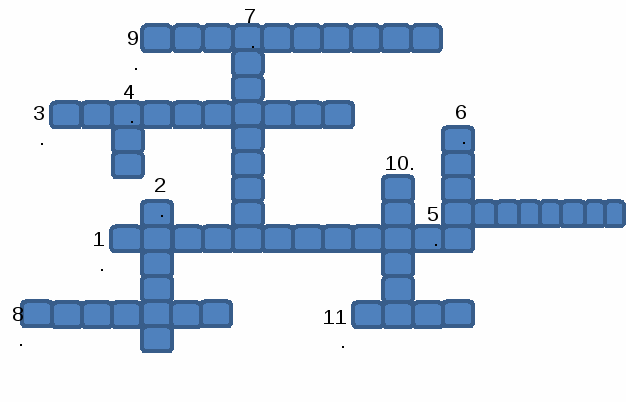 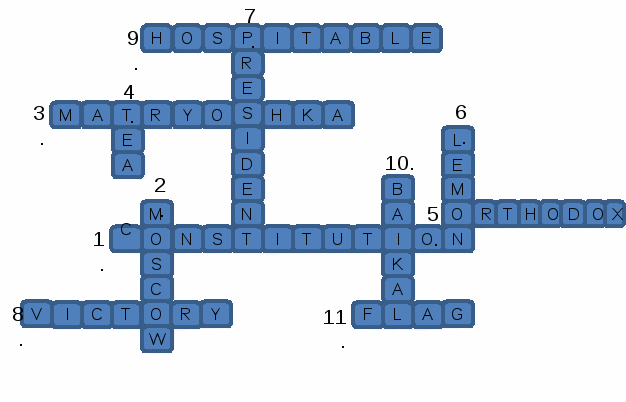 Тема 1.13Англоговорящие страны, географическое положение, климат, флора и фауна, государственное и политическое устройство, экономика, обычаи, традиции.Прочитайте, переведите текст и ответьте на следующие вопросы:The political system of the United Kingdom of Great Britain and Northern Ireland          The United Kingdom of Great Britain and Northern Ireland is a parliamentary monarchy. The Queen, Elizabeth II, is the head of the State. But, in practice, the UK is ruled by the elected government with Prime-Minister at the head. The power of the Queen is limited by the parliament. The official residence of the Queen in London is the Buckingham Palace.          The main political parties are: the Conservative Party and the Labor Party. The Liberal Party is on the third place. The party that has won the majority during the elections to the House of Commons is the leading Party. It forms the Government and the other party forms the official Opposition.          The legislative branch of power is realized by the British Parliament. The British Parliament  has existed  since 1256 and is the eldest parliament in the world. It consists of two Houses: the House of Lords and the House of Commons. The House of Lords has no fixed number of members (over 1000 members). It consists of Lords Spiritual and Lords Temporal. Lords Spiritual are Archbishops, most senior bishops of the Church. They serve as long as they occupy their positions in the Church. Lords Temporal are Life Peers, Hereditary Peers, Law Peers. They serve for life. The House of Lords is not elected by the people. The House of Commons consists of 659 members. It is a nation-wide representative body which is elected by the people at a general election not less frequently than once in 5 years.          The executive branch of power is realized by the Government: the Prime-Minister, the Cabinet and the Government Departments. After the general election the Queen appoints the head of the government – the Prime Minister. As a rule, the Prime Minister is a leader of the political party that has won the election and has a majority in the House of Commons. The Prime Minister appoints the ministers to compose the Government. Government is responsible to the Parliament. The Cabinet consists of 20 Secretaries of State. They are heads of the Government Departments. These Secretaries are appointed by the Prime-Minister. There are 20 Government Departments in the UK: Foreign and Commonwealth Office, Education Department, Department for Health, etc.At present the Prime-Minister of the UK is David Cameron. He is the leader of the Conservative Party. The official residence of the Prime-Minister is Downing Street, 10 in London.          The Supreme Court, the Court of Appeal, the High Court of Justice, the Crown Court, the Subordinate Courts compose the judicial branch of power. Subordinate Courts (Magistrate’s Courts and County Courts) are local Courts of Justice. There are the High Court of Justice and the Crown Court. The High Court of Justice deals with civil cases. The Crown Court deals with criminal cases. The Court of Appeal deals with appeals from the High Court of Justice and the Crown Court. The House of Lords is presented in the Supreme Court by 3 Lords. They are operating as a committee of the House of Lords.          A constitution is the basic law of any state. The main elements of the constitution are definitions of the legislature, the executive and the judiciary. The state government comprises all three in general. The constitution of the UK is the sum of laws and principles that concerns both the relationship between the individual and the state, and the functioning of the legislature, the executive and the judiciary. Great Britain has an unusual constitution. It is partly unwritten and consists of:The laws passed in Parliament (acts of Parliament). The first document was Magna Carta;Common Law – decision made by judges in the past;Various unwritten conventionsAll these things can be changed at any time by new acts of Parliaments. The bills are among the most important sources of the constitution. Many British constitutional conventions are ancient in origin. One of the most well-known and important constitutional  documents is “Bill of Rights”. It was adopted in 1689 and it was an act declaring the Right and Liberties of the Subject and setting the Succession of the Crown. It is affective nowadays- Key words of the topic:A constitutional monarchy – Конституционная монархияA parliamentary monarchy – Парламентская монархияA government – Правительство, управлениеParliament – ПарламентLegislative – ЗаконодательныйTo exist – СуществоватьExecutive – ИсполнительныйJudicial – Закон, билль (закон в Великобритании)A body – органA branch of power – Ветвь властиA state – ГосударствоA head of state – Глава государстваA law – Закон, правоA court – СудA political party – Политическая партияSupreme – Верховный, высшийLeading – Ведущий, лидирующийTo elect – ИзбиратьTo win – ВыигрыватьMajority – БольшинствоTo form – Формировать, образовыватьTo comprise – Включать в себяRelationship – Взаимоотношение, связьTo consist of – Состоять изTo appoint – НазначатьTo change – Изменять-(ся), менять-(ся)A source – ИсточникTo adopt – ПриниматьTo declare – Объявлять Ответить  на следующие вопросы.What is the difference in the political system of the Russian Federation and the United Kingdom?What are  special features in the political system of these countries?What are the leading parties in the UK?What Houses of the British Parliament do you know?How do we call the branch of power, where there are the Supreme Court, the Crown Court, the Court of justice, etc. in the UK?What House of the British Parliament is elected?What type of the state is in the UK?Who is the Prime-Minister of the UK at present?What is the official residence of the Queen, Elizabeth the II in London?What document is the basic law of any state?Тема 1.14Научно-технический прогресс.Работа с текстом «Роль технического прогресса в промышленности»Scientific and technical progressThe basis of scientific and technical progress of today is new informational technology which is very different from all the previous technologies. Thanks to up-to-date software and robots new informational technologies can make many processes much faster and transmit information more quickly. It is important today because the quantity of information grows rapidly.
New informational society has its peculiarities. Firstly, more and more employees work in the sphere of service and information. Secondly, more and more huge databases appear to collect and store the information. And finally, information and IT become goods and start playing important part in the country's economy.
These processes affect social structures and values.
It becomes important to learn to get new knowledge quickly and sometimes to change your qualification. IT can first lead to unemployment, but later create even more workplaces especially for highly qualified professionals. While the hardest work can be performed by robots and routine calculations by computers, in the future people with the most creative mind and numerous fresh ideas will get better career chances.
On one hand technology development gives more access to professional and cultural information and leads to new forms of individual enterprises. But on the other hand there is a danger of total control of private life unless special laws are enforced by the government.
Another danger is «intellectual terrorism» when computer viruses block important programs.
There are other directions of technical and scientific progress of today.
One of them is the development of new ecologically clean sources of energy using sun, gravitation, winds or rain. New kind of transports and new agricultural methods that do not harm our nature are being developed today.
Breakthroughs in science have led to creation of artificial viruses for new medicines and products, body organs for transplantation and productive soils for growing vegetables and crops. Many new materials and technologies are being used in our everyday life.
All these innovations may have influence on our life, social relations and globally on our Earth.
The influence can be very different: from psychological and health problems of children who spend too much time online to an opportunity to prevent genetic diseases for future generations.
But the most difficult problems the humanity faces are global problems.
The first and foremost is ecological problem: pollution of air, water and soil, exhaustion of natural resources. Renewable natural resources such as oxygen, forests, flora and fauna do not have enough time to regenerate. This leads to different changes in climate and nature such as depletion of ozone layer and other things that has not been properly studied by scientists yet.
Other crucial problems include wars, epidemics, and demographic problems.
The only way to solve them is to work globally and in cooperation with other countries. And here the humanity should find a way to use new technologies for the common good. The solution of these problems cannot be postponed because otherwise people will have fewer chances to survive on this planet.access - доступ
affect - влиять
breakthrough - открытие, достижение, научный прорыв
calculation - вычисление
common good - общее благо
crops - зерновые культуры
crucial - важнейший, ключевой 
database –база данных 
development - развитие
to enforce - зд. приводить в силу (закон)
to face - сталкиваться
genetic - генетический
to harm - вредить, наносить вред
highly qualified – высококвалифицированный 
humanity - человечество
to lead - вести к чему-то
otherwise - иначе, в противном случае
peculiarities - особенности 
postpone - откладывать, переносить (во времени)
properly - как следует, должным образом
quantity - количество
rapidly - быстро
to regenerate - восстанавливаться, возрождаться
renewable natural resources - возобновляемые природные ресурсы
routine - обычный, стандартный 
software - программное обеспечение
to solve a problem - решать проблему
solution - решение
source - источник
survive - выживать
transmit - передавать, переслать
unemployment - безработица
up-to-date - новейший, современный
values – ценностиAnswer the questions
1. Why is IT progress different from other progresses?
2. What are the peculiarities of information society?
3. What is the role of information in this society?
4. According to the text who will have better career chances in the near future and why?
5. What are the possible dangers of wide access to information?
6. What ecologically clean sources of energy do you know?
7. How can scientific innovations influence our everyday life?
8. What are the key problems that humanity faces today?
9. How can these problems be solved?
10. What ecological problems are mentioned in the text?
11. What are the benefits of the scientific and technical progress?
12. What are the drawbacks of the scientific and technical progress?
13. Find in the text synonyms to the words «new», «fast», «important» and «to send». Can you think of other synonyms to these words?
14. Translate the underlined words and use them in your own sentences. Tasks:1.Choose the sentences which were used in the text.-Information and IT become goods and start playing important part in the country's economy-Information and IT become goods and finish playing important part in the country's economy2.Complete the sentences according to the text-Another danger is «intellectual terrorism» when….3.Write down if the sentences are true to the text or false-All these innovations may have influence on our study4.Match the word and the translation.development -                      вредить, наносить
to enforce -                            генетический
to face -                                   приводить в силу (закон)
genetic -                                  сталкиваться
to harm -                                развитие
Тема 1.15Человек и природаРабота с текстом «Планеты».What do you see when you look at the sky? Of course, the sun. This is a large ball of hot gas, a star close enough to the Earth, which gives us heat and light. In fact, the sun is huge! Its diameter is 1.4 million kilometers (the Earth is 110 times smaller!).In space, there are eight planets that revolve around the sun. Unlike stars, planets do not radiate heat or light. If some of them look bright, this is because they reflect the light of a star, and work like a mirror.The following planets revolve around the Sun: Mercury, Venus - also called the "shepherd's star"; Earth, Mars, nicknamed the "red planet", Jupiter - the largest of the planets, Saturn - the most beautiful with its rings; Uranus and Neptune are the farthest from the Sun. The sun, these eight planets and the asteroid belt, which consists of various space debris and rocks, form the solar system.The solar system is just a tiny part of the universe. It is located in a huge galaxy, consisting of billions of stars, gas and cosmic dust. All this is called the Milky Way. There are billions of other galaxies in the universe! Of all the planets, Earth is the only planet on which life develops thanks to the light and heat of the Sun, the presence of water and oxygen.Работа с диалогом: – Did you know that the Earth is almost 5 billion years old?– More precisely 4,5 – it was formed a little later than the Sun, but many believe that the large clots of the mother, which later became the earth appeared even earlier.– In the end, the Earth is something that did not become part of the sun or Jupiter.– If you talk like this, then everything has one age and belongs to the Big Bang.– But as a separate planet that revolves around the star – the Earth appeared yet 4-5 billion years ago.– I read the Earth collided with other planets, which at that time existed. So the Moon appeared.– Yes, in the beginning in our solar system there were many planets, but after a series of collisions, those that are now remain.– For example, Mercury was larger, but after colliding with a large body lost the entire bark, only the core remained.– A land, faced with a large meteorite has once lost all the water.Профессионально ориентированное содержаниеТема 2.1Достижения и инновации в области наукиAchievments in Science and Technology. Список английских слов1. high technologies — высокие технологии
2. development of science and technology — развитие науки и техники
3. unpredictable discoveries —  непредсказуемые открытия
4. become an inseparable part of our life — стать неотъемлемой частью нашей жизни
5. imagine without various gadgets — представить без разнообразных гаджетов
6. heated arguments — горячие споры
7. make more comfortable and safe — сделать удобнее и безопаснее
8. scaring and unpredictable results — пугающие и непредсказуемые результаты
9. consequences of modern science and technical progress — последствия современной науки и технического  прогресса
10. threaten life on the Earth — угрожать жизни на земле
11. threaten the existence of our planet — угрожать существованию нашей планетыAchievments in Science and TechnologyNuclear Power nuclear age — ядерная эпохаdevastating weapons — оружие массового пораженияThe 20-th century is called the nuclear age. It’s due to the fact that the man learned to use the power of the atom. He created the most devastating weapon in history and now the stores (запасы) of A-bombs and H-bombs threaten the existence of the whole planet.Space Explorationbe based on — быть основаннымpenetrate into — проникнуть вThe exploration of space is based on high technologies which cost a lot of money. However, flights into outer space allow man to penetrate into new spheres of unpredictable discoveries.Achievements in Medicine and Biologyoverpower — одолетьincurable diseases — неизлечимые заболеванияcell — клеткаgenetic engineering — генная инженерияcloning — клонированиеDozens of incurable diseases have been overpowered. The man has penetrated inside the cell and such branch of science as genetic engineering is doing wonders nowadays. However its results are sometimes scary, for example cloning. It has caused heated arguments because of its moral side.The InternetIt has turned out to be — Оказалось, что она (виртуальная реальность)substitute — заменитьThe Internet has connected people from all parts of the world. People are getting more and more involved in the computer world. Children forget about all other toys when computer games are at hand. Almost all modern projects, designs and calculations are impossible without computers. The newest invention is the virtual reality, which can be changed according to the wishes of the man. It has turned out to be so attractive that there is a danger that it can substitute the whole world for its users.The Mobile Phonebe introduced — введены в действиеNowadays it is difficult to find a person who hasn’t got a mobile phone. Before the invention of the mobile phone (1983), there were only phones which were connected to a phone line. The problem was that it was impossible to contact people if you were on a bus or in a car. Also people couldn’t send text messages to each other. Since the mobile phone was introduced, text messages have changed the way of communication. At present we don’t actually need to call someone.The first mobile phones were big and heavy, now they are small and light. The chances are that they will become even smaller and lighter in future.ЗАДАНИЕ. Express your opinion on the following ideas, concerning modern science and its consequences.1. The Internet has become an inseparable part of people’s everyday life.
2. Virtual reality is the curse of the 21-st century.
3. Exploration of space is very expensive and quite useless.
4. Nuclear energy should be used less and less because of its negative influence on nature.
5. Cloning is the greatest achievement of medicine in the 21-st century.Тема  2.2Машины и механизмы. Промышленное оборудование.Раскройте скобки, употребляя глаголы в Present, Past или Future Simple Passive.My question (to answer) yesterday.Hockey (to play) in winter.Mushrooms (to gather) in autumn.Many houses (to burn) during the Great Fire of London.His new book (to finish) next year.Flowers (to sell) in shops and in the streets.St. Petersburg (to found) in 1703.Bread (to eat) every day.The letter (to receive) yesterday.Nick (to send) to Moscow next week.I (to ask) at the lesson yesterday.I (to give) a very interest ing book at the library last Friday.Many houses (to build) in our town every year.This work (to do) tomorrow. This text (to translate) at the last lesson.These trees (to plant) last autumn.Many interesting games always (to play) at our PT lessons.This bone (to give) to my dog tomorrow.We (to invite) to a concert last Saturday.Lost time never (to find) again.Rome (not to build) in a day.Заполните пропуски предлогами by или with.1. This manuscript was written ... unknown author many years ago.2. Peter was woken up ... the storm.3. My finger was cut ... a knife.4. Mary is being bandaged ... a nurse at the moment.5. The building will be decorated ... marble.Передайте следующие предложения в Passive Voice.1.I bought potatoes yesterday. 2. We shall bring the books tomorrow. 3. They repair their clock every month. 4. They sell milk in this shop. 5. I translated the whole text yesterday. 6. They broke the window last week. 7. The children   eat all the sweets yesterday evening. 8. We will do the work in the evening. 9. He wrote this book in the 19th century. 10. They will play a game of tennis in the evening. 11. He stole a lot of money from the shop. 12.  Тhey will finish the work in a week. 13. They  invited her to the party. 14. I  left the window open. 15. They turned off the light. 16. I have invited some friends to tea. 17. She will  give me an English book.  18. They told us a lot оf interesting things. 19. The students usually do written  tests without mistakes.20. My mother send me to the shop.Тема 2.3Современные компьютерные технологии в промышленности.Проверочная работаВариант1Задание №1 Прочитайте и переведите текстFROM THE HISTORY OF COMPUTERSOne of the earliest known computational devices, the abacus was developed. This is a mechanical device composed of a slab (плита) ( a bax in Greek) with pebbles ( камушки из гальки) (calculi in Greek) strung on wires. The position of the pebbles on each wire determines the value of digit. The abacus can be used to add, subtract, multiply and divide.In 1812 Charles Babbage, a Professor of Mathematics at Cambridge University, invented the first calculating machine. He decided to build a device which he called an analytical engine. He designed the first programmable computer. It was able to perform only one command. In 1941 in the United States International Business Machines (IBM) built a machine called Mark 1 to perform calculations for the Manhattan Project, which led towards the development of the atomic bomb. It was a relay computer (релейный). Relays are electromechanical devices which operate by means of electromagnets (электромагниты) and springs (пружины ). They were still slow and very noisy. First generation computers were extremely large and had poor reliability. They used vacuum tubes to control internal operations and required a lot of floor space. These computers could perform thousands of calculations per second. They were much faster than earlier mechanical machines. But they were very slow compared to today's computers. Punched cards were used to enter data into the computer. Card reader was used to translate them into machine language for the computer. The machine language information was often stored on magnetic drums. A splendid example of these first generation computers is ENIAC ( Electronic Numerical Integrator and Calculator). It was over 90 tons. Its 18 thousand vacuum tubes demanded 140 Kilowatts of electrical power. It is enough to supply a block of buildings of respectable size. In 1948 the transistor came into existence. Задание №2Переведите словосочетания 	Mechanical, command, design, atomic bomb, electromagnets, major, data, packaged transistor, accelerating, circuit, relay, technology, monitoring, optical filter, vacuum tube, techniques, microminiaturization, microprocessor, artificial intelligence.Задание № 3 Ответьте на вопросы What was the earliest known computing device?What calculating machine was invented by Charles Babbage?What computer did IBM make in 1942?What computer did IBM make in 1942?Вариант 2Прочитайте и переведите текстFROM THE HISTORY OF COMPUTERSThe second generation of computers was developed. They were smaller and faster. The reason for this extra speed was the use of transistors instead of vacuum tube. The transistor switches flows of electricity as fast as vacuum tubes used in computers.The third generation computers could do a million calculations a second. The integrated circuit (IС) constituted another major step in the growth of computer technology. In the vacuum tubes and relay stages, additional discrete components such as resistors, inductors and capacitors were required in order to make the whole system work. These components were generally each about the same size as packaged transistors. Integrated circuit technology permitted the elimination of some of these components and "integration" of most of the others on the same chip of semiconductor that contains the transistor. Thus the basic logic element is the switch or "flip-flop" ("щелчок-шлепок") could be packaged into a single small unit. The chip was a crucial development (решающим шагом) in the accelerating pace of computer technology.The fourth-generation computers are based on ICs greatly reduced in size due to microminiaturization which means that the circuits are much smaller than before. As many as 1000 tiny circuits fit on to a single chip. The most recent mainframe computers based on very large scale integration are becoming available in the mid- 1980' s. A major advance in the development of computer technology was the creation of microprocessor and microcomputers. The tiny computing devices are able to control complex operations from the control andmonitoring operation to playing chess. The fifth-generation computers is based on VLSI (Very Large Scale Integration) and SLSI (Super) technologies, optical fibers, videodisks andartificial intelligence (искусственный интеллект) techniques are incorporated into them.Задание №2. Переведите предложения Мировое научное сообщество признаёт достижения Ады Лавлейс исчитает её первым программистом.Уже в 17 веке были первые попытки создания электронных машин; это, например, счётные машины Лейбница и Паскаля.Считается, что коллегой Конрада Цусе, помогавшим ему с созданием Зед -1был Гельмут Шрейер.Задание №3 Ответьте на вопросыWhat were the second-generation computers like, and how did they differ from the first-generation computers?How many calculations per second could make the computers of the third generation?Why has the integrated circuit (IC) become another important step in the development of computer technology?What computers became available in the mid-1980s?Тема 2.4Отраслевые выставки.Написание рефератов по теме:Основные цели и задачи промышленных выставок. История промышленных выставок в России. Промышленные выставки 2021-2022г.3. 2 ФОНД ОЦЕНОЧНЫХ СРЕДСТВ ТЕКУЩЕГО КОНТРОЛЯ Текущий контроль проводится на теоретических и практических занятиях и включает в себя оценку знаний и умений, компетенций обучающихся. Формы проведения текущего контроля:  перевод текста,написание эссе, анкет, деловых писем, составление предложений по теме, составление кроссвордов,подготовка проектов,самостоятельные и контрольные работы, выполнение лексико-грамматических заданий,устный опрос, письменный опрос (может быть проведен в форме тестирования),  индивидуальное собеседование,монологическое и диалогическое сообщение,творческая работа, в том числе проектное задание, предусматривающее создание и защиту электронной презентации по теме. Оценочное средство для проведения текущего контроля в форме опроса Теоретические вопросы для устного и (или) письменного опроса для оценки знаний в ходе текущего контроля: ЧАСТЬ 1 для письменных опросов :ПЕРЕВОД ТЕКСТА Выполнение грамотного перевода - одна из основных задач обучения иностранным языкам в образовательных учреждениях СПО. Умение переводить профессионально направленные тексты показывает не только глубину словарного запаса и знание стратегий и приёмов перевода, но и умение определить главные члены предложения, их роль в нем, знание интернациональных слов и «ложных» друзей переводчика, правил словообразования и умения увидеть специальные термины.Перевод профессионально направленных текстов осуществляется при помощи иностранно-русских словарей или электронного словаря сайта «Мультитран».Затраты времени на перевод текста зависят от сложности материала, индивидуальных особенностей студента и определяются преподавателем.Ориентировочное время на подготовку – 1- 2 часа. Профессионально направленные тексты для работы студентов концентрируются в «Сборнике текстов для перевода и заданий к ним», который составлен к рабочей программе учебной дисциплины ОГСЭ.03 «Иностранный язык в профессиональной деятельности» с учетом специфики специальности.Критерии оценки оценочного средства  для проведения текущего контроля в форме перевода текста«Отлично» выставляется в случае, если точно переданы основные положения текста, соблюдена языковая грамотность текста средствами родного языка, работа оформлена аккуратно, сдана в срок.«Хорошо» выставляется в случае, если в работе есть несколько незначительных ошибок или несоответствие формы передачи информации.«Удовлетворительно» - в случае, если тема раскрыта недостаточно полно, работа сдана несвоевременно.«Неудовлетворительно» - если работа выполнена не полностью, есть ошибки, работа небрежно оформлена. НАПИСАНИЕ ЭССЕ	Это вид внеаудиторной самостоятельной работы студентов по написанию сочинения небольшого объёма и свободной композиции на частную тему, трактуемую субъективно и обычно неполно (приложение 3). Тематика эссе должна быть актуальной, затрагивающей современные проблемы области изучения дисциплины. Студент должен раскрыть не только суть проблемы, привести различные точки зрения, но и выразить собственные взгляды на неё. Этот вид работы требует от студента умения чётко выражать мысли как в письменной форме, так и посредством логических рассуждений, ясно излагать свою точку зрения. Эссе, как правило, имеет задание, посвящённое решению одной из проблем, касающейся области учебных или научных интересов дисциплины, общее проблемное поле, на основании чего студент сам формулирует тему. При раскрытии темы он должен проявить оригинальность подхода к решению проблемы, реалистичность, полезность и значимость предложенных идей, яркость, образность, художественную оригинальность изложения. Затраты времени на подготовку материала зависят от трудности сбора информации, сложности материала по теме, индивидуальных особенностей студента и определяются преподавателем. Ориентировочное время на подготовку – 1 час. В качестве дополнительного задания планируется заранее и вносится в карту самостоятельной работы в начале изучения дисциплины. Эссе может быть представлено на практическом занятии, на конкурсе студенческих работ, научных конференциях. Примерные темы эссе: 1.  Английский – язык международного общения. 2. Будущая работа, карьера.    3. Проблемы современной молодежи. 4. Составить личное письмо.5. Составить деловое письмо.Критерии оценки оценочного средства  для проведения текущего контроля в форме написания эссе«Отлично» выставляется в случае полного рассмотрения вопроса, аргументированного выражения своей позиции, оригинальности идеи или подхода, отсутствия ошибок, грамотного текста, точности формулировок и т.д., эссе представлено в срок;«Хорошо» выставляется в случае полного выполнения всего объема работ при наличии несущественных ошибок, не повлиявших на общий результат работы и т.д.;«Удовлетворительно» выставляется в случае недостаточно полного рассмотрения проблемы, при наличии ошибок, которые не оказали существенного влияния на окончательный результат, эссе представлено несвоевременно;«Неудовлетворительно» выставляется в случае, если тема не раскрыта, работа выполнена крайне небрежно и т.д. СОСТАВЛЕНИЕ ПРЕДЛОЖЕНИЙ ПО ТЕМЕ 	Это вид самостоятельной работы студента по систематизации грамматической информации, которая сводится в рамки практического составления предложений с употреблением грамматической структуры. Формирование структуры предложения отражает сформированность навыка студента к систематизации материала и развивает его умения по применению грамматических знаний. Краткость предложений характеризует способность к её свертыванию, а одноплановый материал позволяет довести до автоматизма употребление грамматической структуры. Такие задания даются как помощь в изучении большого объема информации, желая придать ему оптимальную форму для запоминания. Задание чаще всего носит обязательный характер, а его качество оценивается по качеству знаний в процессе контроля. Оформляется письменно. Затраты времени на составление предложений зависят от объёма информации, сложности грамматической структуры. Ориентировочное время на подготовку – 0.5 часа. Критерии оценки оценочного средства  для проведения текущего контроля в форме составления предложений по теме:«Отлично» выставляется в случае отсутствия ошибок, грамотно составленных предложений, точности формулировок и т.д., работа сдана в срок;«Хорошо» выставляется при наличии несущественных ошибок, не повлиявших на общий результат работы и т.д.;«Удовлетворительно» выставляется при наличии ошибок, работа представлена несвоевременно;«Неудовлетворительно» выставляется при наличии множественных ошибок, работа выполнена крайне небрежно и т.д. СОСТАВЛЕНИЕ КРОССВОРДОВ ПО ТЕМЕ И ОТВЕТОВ К НИМЭто разновидность отображения информации в графическом виде и вид контроля знаний по ней. Работа по составлению кроссворда требует от студента владения материалом, умения концентрировать свои мысли и гибкость ума. Разгадывание кроссвордов чаще применяется в аудиторных самостоятельных работах как метод самоконтроля и взаимоконтроля знаний. Составление кроссвордов рассматривается как вид внеаудиторной самостоятельной работы и требует от студентов не только тех же качеств, что необходимы при разгадывании кроссвордов, но и умения систематизировать информацию. Кроссворды могут быть различны по форме и объему слов. Затраты времени на составление кроссвордов зависят от объёма информации, её сложности и определяются преподавателем. Ориентировочное время на подготовку одного кроссворда объёмом не менее 20 слов – 1 час. Критерии оценки оценочного средства  для проведения текущего контроля в форме составления кроссворда: «Отлично» выставляется в случае полного выполнения работы, отсутствия ошибок, грамотного текста, точность формулировок и т.д.; работа представлена на контроль в срок.«Хорошо» выставляется в случае полного выполнения всего объема работ при наличии несущественных ошибок, не повлиявших на общий результат работы и т.д.;«Удовлетворительно» выставляется в случае недостаточно полного выполнения всех разделов работы, при наличии ошибок, которые не оказали существенного влияния на окончательный результат, при очень ограниченном объеме используемых понятий и т.д.;«Неудовлетворительно» выставляется в случае, если допущены принципиальные ошибки, работа выполнена крайне небрежно и т.д.  ПОДГОТОВКА ПРОЕКТАЧастично регламентированное задание, имеющее нестандартное решение и позволяющее диагностировать широкий спектр общих и профессиональных умений, способность студента интегрировать знания различных областей, аргументировать собственную точку зрения, творчески подходить к решению поставленных задач. Может выполняться в индивидуальном порядке или группой обучающихся.Проектное задание выполняется по окончании изучения грамматического и лексического материала одной из тем раздела. Проект может выполняться в виде презентации в программе PowerPoint, в письменном виде, либо в виде кроссворда. Целью такого вида учебной деятельности является развитие речи обучающегося.ТЕМЫ ПРОЕКТОВ1. Магазины и покупки.2. Достопримечательности. Лондон.3. Выставки. Музеи мира.4. Известные люди.5. Проблемы молодежи. 6. Моя будущая профессия.7. Публичное выступление.8. Интернет и современная жизнь.9. Будущее телекоммуникаций.Критерии оценки оценочного средства  для проведения текущего контроля в форме подготовки проекта: ТВОРЧЕСКИЕ ПИСЬМЕННЫЕ РАБОТЫ Творческие письменные работы (письма, анкеты, резюме, разные виды сочинений, эссе) оцениваются по пяти критериям:1. Содержание (соблюдение объема работы, соответствие теме, отражены ли все указанные в задании аспекты, стилевое оформление речи соответствует типу задания, аргументация на соответствующем уровне, соблюдение норм вежливости).2. Организация работы (логичность высказывания, использование средств логической связи на соответствующем уровне, соблюдение формата высказывания и деление текста на абзацы);3. Лексика (словарный запас соответствует поставленной задаче и требованиям данного года обучения языку);4. Грамматика (использование разнообразных грамматических конструкций в соответствии с поставленной задачей и требованиям данного года обучения языку);5. Орфография и пунктуация (отсутствие орфографических ошибок, соблюдение главных правил пунктуации: предложения начинаются с заглавной буквы, в конце предложения стоит точка, вопросительный или восклицательный знак, а также соблюдение основных правил расстановки запятых).Критерии оценки оценочного средства  для проведения текущего контроля в форме творческих письменных работ: «Отлично»   1. Содержание: коммуникативная задача решена полностью.2. Организация работы: высказывание логично, использованы средства логической связи, соблюден формат высказывания и текст поделен на абзацы.3. Лексика: лексика соответствует поставленной задаче и требованиям данного года обучения.4. Грамматика: использованы разнообразные грамматические конструкции в соответствии с поставленной задачей и требованиям данного года обучения языку, грамматические ошибки либо отсутствуют, либо не препятствуют решению коммуникативной задачи.5. Орфография и пунктуация: орфографические ошибки отсутствуют, соблюдены правила пунктуации: предложения начинаются с заглавной буквы, в конце предложения стоит точка, вопросительный или восклицательный знак, а также соблюдены основные правила расстановки запятых.«Хорошо» 1. Содержание: коммуникативная задача решена полностью.2. Организация работы: высказывание логично, использованы средства логической связи, соблюден формат высказывания и текст поделен на абзацы.3.  Лексика: лексика соответствует поставленной задаче и требованиям данного года обучения. Но имеются незначительные ошибки.4. Грамматика: использованы разнообразные грамматические конструкции в соответствии с поставленной задачей и требованиям данного года обучения языку, грамматические ошибки незначительно препятствуют решению коммуникативной задачи.5. Орфография и пунктуация: незначительные орфографические ошибки, соблюдены правила пунктуации: предложения начинаются с заглавной буквы, в конце предложения стоит точка, вопросительный или восклицательный знак, а также соблюдены основные правила расстановки запятых.«Удовлетворительно» 1.Содержание: Коммуникативная задача решена,2. Организация работы: высказывание нелогично, неадекватно использованы средства логической связи, текст неправильно поделен на абзацы, но формат высказывания соблюден.3. Лексика: местами неадекватное употребление лексики.4. Грамматика: имеются грубые грамматические ошибки.5. Орфография и пунктуация: незначительные орфографические ошибки, не всегда соблюдены правила пунктуации: не все предложения начинаются с заглавной буквы, в конце не всех предложений стоит точка, вопросительный или восклицательный знак, а также не соблюдены основные правила расстановки запятых.«Неудовлетворительно» 1. Содержание: Коммуникативная задача не решена.2. Организация работы: высказывание нелогично, не использованы средства логической связи, не соблюден формат высказывания, текст не поделен на абзацы.3. Лексика: большое количество лексических ошибок.4. Грамматика: большое количество грамматических ошибок.5. Орфография и пунктуация: значительные орфографические ошибки, не соблюдены правила пунктуации: не все предложения начинаются с заглавной буквы, в конце не всех предложений стоит точка, вопросительный или восклицательный знак, а также не соблюдены основные правила расстановки запятых.  ОЛИМПИАДЫ, КОНКУРСЫОлимпиады и конкурсы призваны повысить уровень общеобразовательной подготовки и интеллектуальных знаний по предмету Английский язык. Участие в них способствует совершенствованию знаний и развитию интереса к предмету и к будущей специальности; поддержке и поощрению творчески одаренных обучающихся. Развивается умение управлять своей познавательной деятельностью, проводить самооценку уровня собственного интеллектуального развития. Проводимые олимпиады подразделяются: - общетехникумовские (среди обучающихся групп); - региональные (муниципальные); - дистанционные всероссийские и международные;- профессиональные. Проводимые олимпиады и конкурсы имеют свои положения о проведении, критерии оценивания, выбор победителей и призёров и время проведения. ЧАСТЬ 2 для устных опросов:   ИНДИВИДУАЛЬНОЕ СОБЕСЕДОВАНИЕ Специальная беседа преподавателя со студентом на темы, связанные с изучаемой дисциплиной, рассчитанная на выяснение объема знаний студента по определенному разделу, теме, проблеме и т.п., которые изучались как на занятиях, так и в процессе самостоятельной работы.Собеседование – эта форма организации обучения, которая предполагает проведение индивидуальных бесед преподавателя с обучающимися с целью более обстоятельного выявления их знаний. Индивидуальное собеседование позволяет оценить логику поиска ответа, способность оценить творческий подход к ответу, а также выявить пробелы в знаниях обучающихся. Индивидуальные собеседования проводятся в основном на консультациях. По итогам собеседования может выставляться оценка в журнал. Критерии оценки оценочного средства  для проведения текущего контроля в форме индивидуального собеседования:- обучающийся хорошо ориентируется в изучаемом материале; - знает названия устройств и оборудования; - может назвать практическое применение изучаемого материала; - проявляет интерес к дисциплине. СОСТАВЛЕНИЕ ДИАЛОГОВ ПО ТЕМЕЭто вид работы студентов по  формированию разговорных навыков общения на иностранном языке. Данный вид заданий требует от студентов развитого критического мышления по осмыслению информации, формированию естественной реакции на реплики, а также умения лаконично формулировать мысль и выражать её в вопросно-ответной форме. Кроме того, использование разговорных клише (средств) требует от студента и развитых коммуникативных и интерактивных навыков. Беседа – метод, предусматривающий прямое или косвенное получение психологической информации путем речевого общения. Диалог должен включать не менее 10 реплик. Затраты времени на подготовку данного задания зависят от объёма информации, сложности её структурирования, индивидуальных особенностей студента и определяются преподавателем. Ориентировочное время на подготовку – 1 час. Задание может планироваться в рамках изучения одной темы или выполняться в процессе учебно-исследовательской работы студента. Темы  диалогов:1) В аэропорту. Таможня.2) В гостинице.3) В ресторане.4) Переговоры.5) Телефонные переговоры.6) Собеседование при устройстве на работу.7) Социальные сети.8) Заключение контракта.При проведении опроса обучающихся используются следующие критерии оценки выполнения устного или письменного опроса, тестовых заданий по проверке знаний: Критерии оценки оценочного средства  для проведения текущего контроля в форме диалога:«Отлично» выставляется в случае, когда объем диалога составляет не менее 12 – 15 фраз, соответствует теме беседы, полностью раскрыта тема, отсутствуют ошибки, даны полные развернутые ответы на вопросы.«Хорошо» выставляется в случае, когда объем диалога составляет 10 – 12 фраз, встречаются незначительные ошибки, полностью раскрыта тема, «Удовлетворительно» - в случае, когда объем диалога составляет менее 10 фраз, имеются ошибки, тема раскрыта не полностью.«Неудовлетворительно» - в случае, когда объем доклада составляет менее 10 фраз, много ошибок, тема не раскрыта. УСТНЫЙ ОТВЕТВ качестве устных ответов могут использоваться монологические высказывания, пересказы, диалоги). Устные ответы оцениваются по пяти критериям:1. Содержание (соблюдение объема высказывания, соответствие теме, отражение всех аспектов, указанных в задании, стилевое оформление речи, аргументация, соблюдение норм вежливости).2. Взаимодействие с собеседником (умение логично и связно вести беседу, соблюдать очередность при обмене репликами, давать аргументированные и развернутые ответы на вопросы собеседника, умение начать и поддерживать беседу, а также восстановить ее в случае сбоя: переспрос, уточнение);3. Лексика (словарный запас соответствует поставленной задаче и требованиям данного года обучения языку);4. Грамматика (использование разнообразных грамматических конструкций в соответствии с поставленной задачей и требованиям данного года обучения языку); 5. Произношение (правильное произнесение звуков английского языка, правильная постановка ударения в словах, а также соблюдение правильной интонации в предложениях).Критерии оценки оценочного средства для проведения текущего контроля в форме устных развернутых ответов:«Отлично»   - Содержание: Соблюден объем высказывания. Высказывание соответствует теме; отражены все аспекты, указанные в задании, стилевое оформление речи соответствует типу задания, аргументация на уровне, нормы вежливости соблюдены.Коммуникативное взаимодействие:  Адекватная естественная реакция на реплики собеседника. Проявляется речевая инициатива для решения поставленных коммуникативных задач.Лексика: Лексика адекватна поставленной задаче и требованиям данного года обучения языку.Грамматика: Использованы разные грамматические конструкции в соответствии с задачей и требованиям данного года обучения языку. Редкие грамматические ошибки не мешают коммуникации.Произношение: Речь звучит в естественном темпе, нет грубых фонетических ошибок.«Хорошо» - Содержание: Не полный объем высказывания. Высказывание  соответствует теме; не отражены некоторые аспекты, указанные в задании,стилевое оформление речи соответствует типу задания, аргументация не всегда на соответствующем уровне, но нормы вежливости соблюдены.Коммуникативное взаимодействие:  Коммуникация немного затруднена.Лексика: Лексические ошибки незначительно влияют на восприятие речи обучающегося.«Удовлетворительно» - грамматически, фонетически, лексически оформлено высказывание с ошибками (более трех), использование 50% лексики, изученной на занятии.2.3 Оценочное средство для проведения текущего контроля по результатам самостоятельной работы   ПИСЬМЕННЫЙ ОПРОС За письменные работы (контрольные работы, самостоятельные работы, тестовые работы, словарные диктанты) оценка вычисляется исходя из процента правильных ответов: КОНТРОЛЬНЫЕ РАБОТЫПисьменные контрольные работы – одно из средств контроля, которое осуществляется с целью проверки знаний всех студентов по данной теме; стимулирования непрерывной систематической работы студентов; формирования умений в письменном виде сжато излагать материал. Различают несколько видов контрольных работ: обязательные, домашние, текущие, экзаменационные, практические, фронтальные и индивидуальные. Контрольные работы проводятся, как правило, после завершения изучения темы или раздела и содержат задания различных типов и уровней сложности. Во время проверки и оценки контрольных письменных работ проводится анализ результатов выполнения, выявляются типичные ошибки, а также причины их появления. Контрольная работа проводится в конце каждого учебного семестра. Цель проведения: проверка степени усвоения обучающимися грамматического и лексического материалов по дисциплине. Каждый вариант контрольной работы состоит из 5-10 заданий, которые включают в себя изученные в текущем полугодии лексический и грамматический материалы. На выполнение контрольной работы отводится 90 минут. Во время выполнения контрольной работы обучающиеся могут пользоваться словарями, таблицами времен и конспектами.  САМОСТОЯТЕЛЬНЫЕ РАБОТЫНебольшая по времени (15-20 минут) письменная проверка знаний и умений обучающихся по отдельным дидактическим единицам курса. Основная цель самостоятельной работы – проверка усвоения способов решения учебных задач; осознания понятий; ориентировки в конкретных закономерностях и правилах. Если самостоятельная работа проводится на начальном этапе становления умения и навыка, то она не оценивается отметкой. Вместо неё даётся аргументированный анализ работы студентов, который проводится совместно с ними. Если умение находится на стадии закрепления, автоматизации, то самостоятельная работа может оцениваться отметкой. Каждый вариант самостоятельной работы состоит из 5-10 заданий, которые включают в себя перевод. Во время выполнения самостоятельной работы обучающиеся могут пользоваться словарями, но не всегда (на усмотрение преподавателя). Задания используются из «Сборника самостоятельных работ» к рабочей программе учебной дисциплины ОГСЭ.04 «Иностранный язык в профессиональной деятельности» для специальностей  среднего  профессионального  образования 2 - 4 курсов обучения.Тематика самостоятельных работ: 1) Степени сравнения прилагательных и наречий.2) Аэропорт. Таможня 3) Сложноподчинённые предложения.4) Условные обозначения. 5) Косвенная речь.6) Причастные обороты.7) Герундий. 8) Сложное дополнение.9) Пассивный залог.10) Условные предложения. Сослагательное наклонение.Критерии оценки оценочного средства  для проведения текущего контроля по результатам выполнения самостоятельной работыОценка письменных самостоятельных работ осуществляется по тем же критериям, что имеются для контрольных работ, с учётом общих классификаций ошибок. 3.3 Контрольно-оценочные материалы для промежуточной  аттестации по учебной дисциплинеВ состав фонда оценочных средств входят:  Вопросы для подготовки к  тестированию и примерные заданияПроцедура проведения промежуточной аттестации Методические рекомендации по подготовке и проведению промежуточной аттестации по дисциплине Критерии оценки по результатам освоения дисциплины Приложения − задания для проведения тестирования, контрольных, практических и самостоятельных работ.Вопросы для подготовки к тестированию и примерные задания Вопросы для подготовки: Видовременные формы глаголов.Разряды местоимений.Степени сравнения прилагательных и наречий.Употребление артиклей.Употребление предлогов.Косвенная и прямая речи. Согласование времен.Сложноподчиненные предложения.Пассивный залог.Условные предложения. Сослагательное наклонение глаголов.Примерные задания:Тест ЗАДАНИЕ: выберите правильное время глагола.1. I  am hungry! I … something to eat.a) am wanting;  b) want.2. «…you…your driving test? - Not yet.»a) Have…passed;  b) Did…pass.3. When you rang me yesterday, I…dinner.a) had; b) was having.4. We…at this time next week.a) will travel;  b) will be traveling.5. We thing you…write to us if we leave London.a) will;  b) would.6. What…he…if  he won a million pounds?a) will…do;  b) would…do.7. If they catch the train, they… in time.a) will arrive;  b) would arrive.8. If had known it, I…to meet them.a) would go;  b) would have gone.9. The computer…at this moment. Wait a minute, please!a) is being used;  b) is used.10. Tom hoped you…the fact again.a) will never mention;  b) would never mention.Процедура проведения промежуточной аттестации  Промежуточная аттестация по дисциплине проводиться в виде письменного опроса (в виде тестирования).  Тестирование - проводится в традиционной форме – ответ на вопросы по грамматике, предоставление студентами выполненных домашних, творческих, самостоятельных, практических и контрольных работ за весь курс обучения. Каждый обучающийся получает задание, которое он должен выполнить самостоятельно.  Методические рекомендации по подготовке и проведению промежуточной аттестации по дисциплине      Действия студента при написании эссе:- внимательно прочитать задание и сформулировать тему не только актуальную по своему значению, но и оригинальную и интересную по содержанию; - подобрать и изучить источники по теме, содержащуюся в них информацию; - выбрать главное и второстепенное; - составить план эссе; - лаконично, но ёмко раскрыть содержание проблемы и свои подходы к её решению; - оформить эссе и сдать в установленный срок. Правила составления кроссвордов:1. Составьте словник, то есть список (перечень) слов, которые должны войти в кроссворд.2. Для этого найдите в своем конспекте основные понятия и подчеркните их.3. Выпишите эти понятия на отдельный лист, желательно в клетку.4. Подчеркните в них одинаковые повторяющиеся буквы.5. Расположите слова так, чтобы повторяющееся буквы одновременно использовались в словах, написанных по вертикали и по горизонтали.6. Пронумеруйте слова.7. В соответствии с номерами выпишите определения понятий.8. Начертите сетку кроссворда (количество клеток должно соответствовать количеству букв в слове).9. Разметьте сетку кроссворда цифрами (номерами понятий).10. Оформите кроссворд. Подпишите его.11. Слова-задания - это существительные в единственном числе, именительном падеже;12. Слов должно быть достаточно много (как правило, более 20), чтобы как можно полнее охватить всю тему (допустимо использование терминов из других тем и разделов, логически связанных с изучаемой темой).     Оформление кроссворда состоит из трех частей: заданий, кроссворда с решением, того же кроссворда без решения. Кроссворд оформляется на листах формата А 4.Действия студента при составления кроссвордов:- изучить информацию по теме; - создать графическую структуру, вопросы и ответы к ним; - представить на контроль в установленный срок. Примерные темы кроссвордов:Валюта разных стран мира.Устройство компьютера.Профессии.                     Образец оформления кроссворда: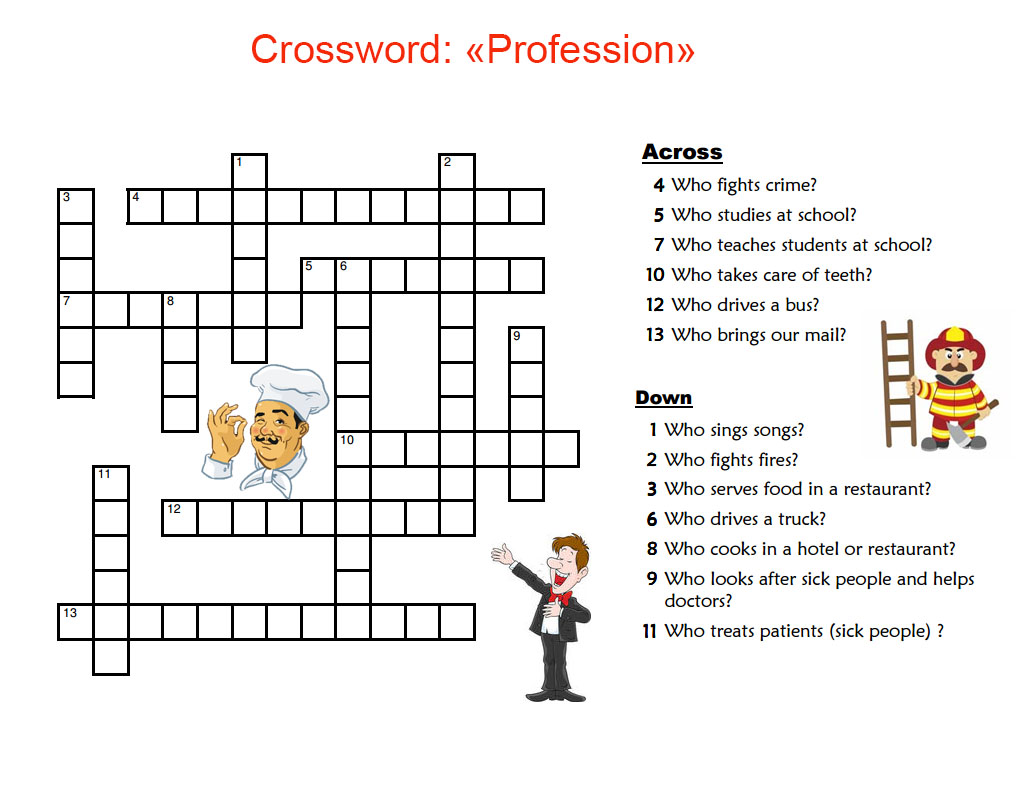 ИНСТРУКЦИЯ ПО ВЫПОЛНЕНИЮ ТЕСТОВЫХ ЗАДАНИЙ ДЛЯ ОБУЧАЮЩИХСЯ.1. Внимательно читайте все задания работы и указания по их выполнению.2. Если не можете выполнить очередное задание, не тратьте время, переходите к следующему.3. Только выполнив все задания, вернитесь к тем, которые у вас не получились сразу.4. Старайтесь работать быстро и аккуратно.5. Все задания выполняйте прямо на этих листах.6. Если ошибся, то зачеркни ошибку и выбери другой ответ.7. Когда выполнишь все задания работы, проверь.Тестовая проверка знаний обучающихся предусматривает решение простейших задач, ответы на вопросы. Тесты «закрытого типа», где студентам предлагаются варианты ответов. Тесты  имеют один правильный вариант ответа. Время выполнения от 10 до 20 минут (1 вопрос – 1 минута). Задания выполняются после прохождения и закрепления материала. Задания обучающиеся выполняют или в рабочей тетради, или в тетради для самостоятельных работ. Виды проверки: самопроверка, взаимопроверка. Критерии оценивания тестов:Полнота выполнения заданий тестов оценивается в процентах:Критерии оценки результатов освоения дисциплины  При проведении промежуточной аттестации оценивается полнота знаний, их обобщенность и системность:правильный, полный ответ;правильный, но неполный или неточный ответ;неправильный ответ;нет ответа.При выставлении отметок необходимо учитывать классификацию ошибок и их количество:грубые ошибки;однотипные ошибки;негрубые ошибки;недочеты. При промежуточной аттестации обучающихся используется пятибалльная система оценок (5 – «отлично», 4 – «хорошо», 3 – «удовлетворительно», 2 – «неудовлетворительно», 1 – «не учил»). Оценка "5 (отлично)" ставится в случае:знания, понимания, глубины усвоения обучающимся всего объёма программного материала;умения выделять главные положения в изученном материале, на основании фактов и примеров обобщать, делать выводы, устанавливать межпредметные и внутрипредметные связи, творчески применять полученные знания в незнакомой ситуации;отсутствия ошибок и недочётов при воспроизведении изученного материала, при устных ответах устранения отдельных неточностей с помощью дополнительных вопросов учителя, соблюдения культуры письменной и устной речи, правил оформления письменных работ.своевременности сдачи работ.Оценка "4 (хорошо)" ставится в случае:знания всего изученного программного материала;умения выделять главные положения в изученном материале, на основании фактов и примеров обобщать, делать выводы, устанавливать внутрипредметные связи, применять полученные знания на практике;незначительных (негрубых) ошибок при воспроизведении изученного материала, соблюдения основных правил культуры письменной и устной речи, правил оформления письменных работ.Оценка "3 (удовлетворительно)" ставится в случае:знания и усвоения материала на уровне минимальных требований программы, затруднения при самостоятельном воспроизведении, необходимости незначительной помощи учителя;умения работать на уровне воспроизведения, затруднения при ответах на видоизменённые вопросы;наличия грубых ошибок, нескольких негрубых при воспроизведении изученного материала, незначительного несоблюдения основных правил культуры письменной и устной речи, правил оформления письменных работ.Несвоевременность сдачи работ.Оценка "2 (неудовлетворительно)" ставится в случае:знания и усвоения материала на уровне ниже минимальных требований программы, отдельных представлений об изученном материале;отсутствия умений работать на уровне воспроизведения, затруднения при ответах на стандартные вопросы;наличия нескольких грубых ошибок, большого числа негрубых при воспроизведении изученного материала, значительного несоблюдения основных правил культуры письменной и устной речи, правил оформления письменных работ. Приложение – задания для проведения тестирования TASK № 1 Try to set the sequence of steps creating an information protection system:(Установите последовательность этапов создания системы защиты информации)a.      choice of countermeasures to ensure information security;b.      information security policy definition;c.       defining the boundaries of object information security management;d.      vulnerability analysis;TASK №2Match the following pictures with words1. Card with a stroke		A.     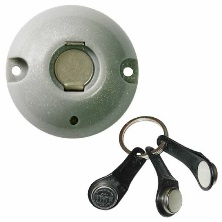 2. QR-code                              B.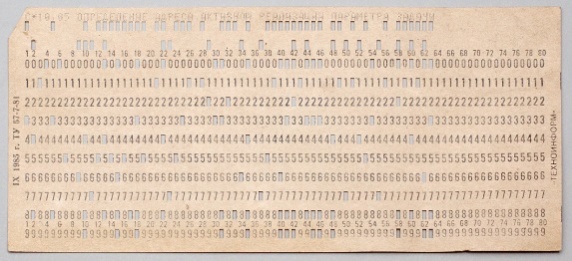 3. Perforated cardC.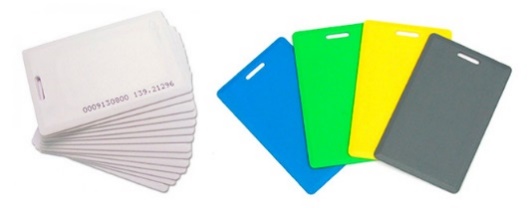 4.PIN-codeD. 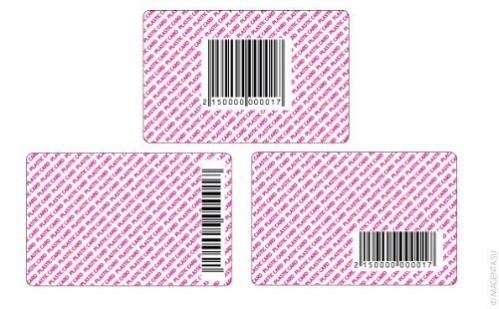 5. Electronic tabletE.       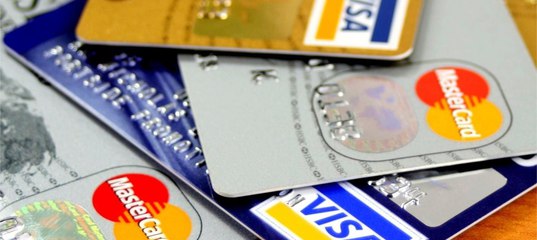 6. Smart card                           F.    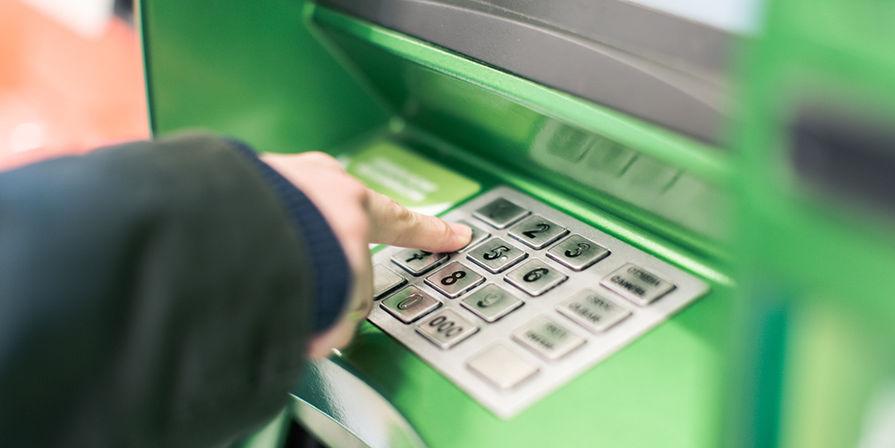 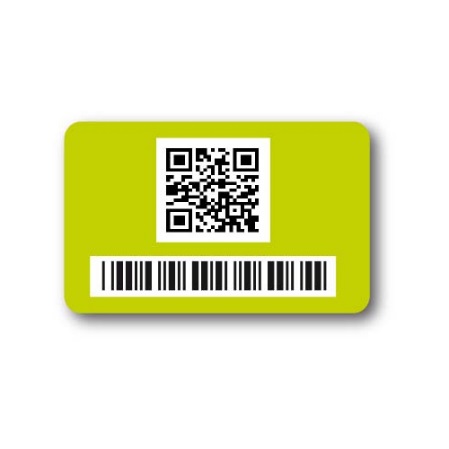 7. Proximity				G.         KEYSTASK № 3.  Match the words with their definitions.  TASK № 4 Match the words with their definitions:Комплект оценочных средств для проведения промежуточной аттестацииЗадания контрольной работы № 1Переведите предложения на английский язык, используя сравнительные конструкции.Родители Пети не такие старые, как мои.Этот фильм более интересный, чем тот.Химия такая же сложная, как и биология.Заполните пропуски прилагательными в соответствующей степени сравнения и переведите предложения на русский язык.This hotel is … in our city. ( cheap ) The second exercise is … than the third. ( easy )Jack London is … writer I have ever read. ( good )Переведите на русский язык.It the USA sport is very important too. The Americans are attracted by such sports and activities as swimming, tennis, marathons, track and field, bowling, archery, skiing, skating, squash and badminton. But the four major American sports are hockey, baseball, football and basketball.Переведите на английский язык описание времени года.Зима делиться на 3 месяца: декабрь, январь и февраль. Становиться холоднее день ото дня. Ветрено и морозно. Редко светит солнце и часто идет снег.В январе очень холодно.5. Выполните математические действия и запишите их словами.    15 + 8=			120 : 8 =    39 – 17 =                      2/3 + 1/6 =    3,6 x 4 =Контрольная работа № 21. Ответьте на вопросы:	a. Which sea is colder, the Black Sea or the Baltic Sea?	b. Who is the best student in your group?	c. Is it usually warmer in April or May?2. Найдите правильный вариант в косвенной речи следующего предложения и переведите его на русский язык:«Do you know where Kate is living? »: Ann asked me.Ann asked me if I know where Kate was living.Ann asked me if I knew where was Kate living.Ann asked me if I knew where Kate was living.3. Укажите правильную форму глагола и переведите на русский язык:I … my exams in June and go to the seaside with you.have passedpassedshall passHe just … to my place.camehas comewill come4. Переведите предложения в пассивном залоге на русский язык:My friend was helped with German.What fruits have been bought at the market?We were always invited to the birthday parties.5.  Найдите и исправьте ошибку в каждом предложении:	a. I am always book rooms beforehand. 	b. He is our waitress.	c. We haven`t stayed in this room last year.      Контрольная работа № 31. Выберите необходимый парный союз и переведите предложения.		A)     either … or                            B)     neither … nor a) – Did anybody come to see you last week?    	      - Nobody did.  … Julia … John was there. 	 b) Charles lives … in Camberley … in Guildford, doesn’t he? 2. Подберите наиболее подходящий по смыслу  глагол и переведите предложения.a) – Hello. This is Julia. Can I … to Mag, please?		A) talk                 B) speak                 C) sayb) Mother … me to go shopping.         	A) said                B) told                     C) talkedс) The old man … that he wanted just a cup of tea.         	A) said                B) talking                 c) told 3. Найдите правильный вариант предложения, составленного  из приведённых ниже слов и переведите его.a) often – the cinema – The Milnes – to – go		A)  The Milnes go to the cinema often.		B) The Milnes often go to the cinema.b) the news – yesterday – saw – television – I – on		A) I yesterday saw the news on television.		B) I  saw on television the news yesterday.		C) Yesterday I  saw the news on television.c) where – me – could – is –the market – you –tell		A) Could you tell me where the market is?		B) Could you tell me where is the market?4. Преобразуйте следующие предложения в косвенную речь.	a) « I’m going to London, » she said.b) « She has a car but she cannot drive well», they said.c) « Don’t drink too much coffee», I advised her.5. Переведите на английский зык, употребляя требующуюся  форму причастия.a) Полученная посылка очень важна.b) Приехав в Берлин, он сразу пошёл в музей.c) После того как книгу прочитали, её отнесли в библиотеку.Контрольная работа № 4ЗАДАНИЕ 1: выберите подходящее слово:1. What are … programmes on Russian TV?a) escapism; b) top; c) response.2. Your diet should be healthy and…if  you want to promote your health.a) balanced; b) include; c) portion.3. A doctor who treats diseases with medicines is called… .a) oculist;  b) surgeon;  c) physician.ЗАДАНИЕ 2: выберите правильное время глагола.1. I  am hungry! I … something to eat.a) am wanting;  b) want.2. «…you…your driving test? - Not yet.»a) Have…passed;  b) Did…pass.3. When you rang me yesterday, I…dinner.a) had; b) was having.4. We…at this time next week.a) will travel;  b) will be traveling.5. We thing you…write to us if we leave London.a) will;  b) would.6. What…he…if  he won a million pounds?a) will…do;  b) would…do.7. If they catch the train, they… in time.a) will arrive;  b) would arrive.8. If had known it, I…to meet them.a) would go;  b)would have gone.9. The computer…at this moment. Wait a minute, please!a) is being used;  b) is used.10. Tom hoped you…the fact again.a) will never mention;  b) would never mention.ЗАДАНИЕ 3: определите наклонение глагола.а) изъявительное; b) повелительное; с) сослагательное.1. If only she did not eat so much ice-cream.2. This shoe is just her size.3. Do not open the window!ЗАДАНИЕ 4: выберите правильный ответ.1.Unfortunately I can…sing.a) neither dance nor;  b) nor dance nor;  c) either dance or;  d) or dance or.2. Everybody expected the plane…in time.a) to land;  b) land;  c) landed;  d) landing.3. As it is late I suggest…by taxi.a) them to go;  b) going;  c) to go;  d) go.ЗАДАНИЕ 5: укажите слово, не имеющее отношение к остальным.1) egg; 2) ham; 3) coffee;  4) porridge;  5) cornflakes;  6) sugar;  7) butter; 8) window;  9) tea;  10) toasts.                                                  Контрольная работа № 5I. Put the words in brackets into the correct form.  (20 points)There are different types of computer. The (large) ___________ and (powerful) __________________ are mainframe computers.Minicomputers are (small) __________ than mainframes but are still very powerful.Personal computers are (common) ______________ than mainframes but mainframes are (good) ________________ than personal computers at processing very large amounts of data.Minicomputers are (powerful) ______________ than mainframes but they are also (expensive) ____________________.Portable computers are (small) ____________ than desktops.Subnotebooks are (small) _____________ than notebooks. You can hold the (small) ____________ computers in one hand.II. Mach the computing terms with their definitions.   (20 points)1. a piece of equipment used for inputting data       		 a. software  or controlling a computer 2. a cursor control input device with an upright     		           b. input devicearm used for controlling fast moving objects in computer games3. the physical components of a computer system                      c. barcode4. the information processed by a computer           	                    d. joystick5. a storage device for reading from and writing to disks            e. hardware6. a sequence  of vertical parallel lines used to                            f. disk drivegive items a unique identification number7. the programs and data used in a computer          		           g. data8. an electronic circuit board used for adding        		           h. power supplyfacilities to a computer 9. an electronic integrated circuit that is used        		           i. memory chipfor storing programs and data while they arebeing used by a computer10. the electrical component that providesfiltered mains electricity at the correct voltage for a computer                                    		           j. expansion cardIII. Translate the sentences from Russian into English. (20 points)1. Самая важная электронная часть компьютера – материнская плата.2. Самым большим и самым мощным компьютером является мэйнфрейм.3. Мышка движется по коврику.4. Микрофон преобразует слово из аудио  в электросигналы.5. Сколько студентов учится на вашем курсе?                           Самостоятельная работа № 1Употребите слово в скобках в нужной степени.The rivers in America are (big) than those in England.Переведите предложение на русский язык, обращая внимание на употребление сравнительных конструкций.Kate is so lazy as her brother.Переведите предложения на английский язык.Яблоки такие же вкусные, как сливы, но не такие вкусные, как груши.Кто самый сильный человек в мире?Это менее важный вопрос, давайте обсудим его на завтрашнем собрании.Самостоятельная работа № 2Переведите слова на английский языкВиза					СтолицаБагаж				ПриземлятьсяСтажировка			БилетКаникулы				ДорогаПаспорт				Продолжительность полётаСамостоятельная работа № 3Переведите сложноподчиненные предложения на английский язык.1. Дождь всё ещё шёл, когда мы вышли из дома.2. Даже если Джейн и говорила так, мы не можем быть уверены, что она говорила правду.3. Вам слышно, что говорит докладчик?4. Хотя у него есть автомобиль, он часто ездит на автобусе.Самостоятельная работа № 4Задание: Сопоставьте  условные обозначения  с их  названиями.1. Cafeteria                                                 a.   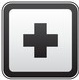 2. Credit cards accept                                  b.  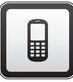 3. Day and night                                          c.  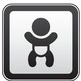 4. Place for smoking                                    d.  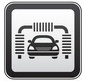 5. Supermarket                                             e.  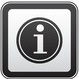 6. Medical health                                          f.   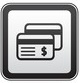 7. Car cleaning                                              g.  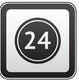 8. Telephone                                                  h. 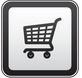 9. Information bureau                                    i. 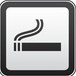 10.  Baby-sitter                                              j.   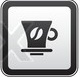 Самостоятельная работа № 5Переведите предложения на английский язык, обращая внимание на употребление косвенной речи.Я подумал, что все пассажиры уже покинули поезд.Аня спросила его, закончит ли он университет на будущий год.Она спросила, что он собирается купить ей на день рожденья.Переведите предложения из прямой речи в косвенную.He said: “Do you mean to say that the story has a moral?”Arthur said: “What did you mean by that?”Самостоятельная работа № 6Переведите предложение на английский язык, обращая внимание на употребление причастных оборотов.Разбив новую вазу, ребенок не знал, что делать.Полученная посылка очень важна.Переведенный журнал был очень интересный.Переведите предложение на русский язык, используя причастные обороты.The man sitting on the sofa and reading a newspaper is my father.This is the house built several hundred years ago.Самостоятельная работа № 7Переведите  предложения на русский язык.1. She likes being stared at because she thinks she is attractive.2. The book must not be published without being looked through by the author.Переведите  предложения на английский язык используя герундий.3. Я узнал этого человека, как только она закончила его описывать.4. Мама возражает против того, что я много играю в футбол.5. Он отрицал своё участие в преступлении.Самостоятельная работа № 8Замените активный залог в предложениях на пассивный залог, сделав все необходимые изменения.The teacher corrects our exercises.They wore old-fashioned dresses.The parents must select books for their children.He has given some medicine to the child.Замените пассивный залог в предложениях на активный залог, сделав все необходимые изменения.5. Great Britain is separated from the European continent by the North Sea and The English Channel. Самостоятельная работа № 9Поставьте глагол-сказуемое в скобках в соответствующую форму, обращая внимание на употребление условных предложений и переведите предложения на русский язык.1. If he reads fifty pages every day, his vocabulary (to increase) greatly.2. If he were not such an outstanding actor, he (not to have) so many admirers.3. If you (to put) the ice-cream into the refrigerator, it would not have melted.4. I wish I (to consult) the teacher when I first felt that mathematics was too difficult for me.Переведите предложения на английский язык, обращая внимание на употребление условных предложений.5. Если бы мы сделали работу вовремя, то сейчас были бы уже свободны. 6. Хорошо бы у нас сейчас были каникулы!Лист согласованияДополнения и изменения к комплекту ФОС на учебный годДополнения и изменения к комплекту ФОС на __________ учебный год по дисциплине _________________________________________________________________ В комплект ФОС внесены следующие изменения:____________________________________________________________________________________________________________________________________________________________________________________________________________________________________________________________________________________________________________________________________________________________________________________________Дополнения и изменения в комплекте ФОС обсуждены на заседании ПЦК _______________________________________________________«_____» ____________ 20_____г. (протокол № _______ ). Председатель  ПЦК ________________ /___________________/Утверждена приказом директора            ГБПОУ МО «Воскресенский колледж»№ _______ от ________Рассмотрено и одобрено на заседании предметно-цикловой комиссии общеобразовательных дисциплинПротокол №_______ от «_____» _________ 20____г.Председатель ПЦК ________________ /Пантюх О. П./КодЛР, МР, ПР, ЛРВРезультатыЛР 1Российскую гражданскую идентичность, патриотизм, уважение к своему народу, чувства ответственности перед Родиной, гордости за свой край, свою Родину, прошлое и настоящее многонационального народа России, уважение государственных символов (герб, флаг, гимн)ЛР 2Гражданскую позицию как активного и ответственного члена российского общества, осознающего свои конституционные права и обязанности, уважающего закон и правопорядок, обладающего чувством собственного достоинства, осознанно принимающего традиционные национальные и общечеловеческие гуманистические и демократические ценностиЛР 3Готовность к служению Отечеству, его защитеЛР 4Сформированность мировоззрения, соответствующего современному уровню развития науки и общественной практики, основанного на диалоге культур, а также различных форм общественного сознания, осознание своего места в поликультурном миреЛР 5Сформированность основ саморазвития и самовоспитания в соответствии с общечеловеческими ценностями и идеалами гражданского общества; готовность и способность к самостоятельной, творческой и ответственной деятельностиЛР 6Толерантное сознание и поведение в поликультурном мире, готовность и способность вести диалог с другими людьми, достигать в нем взаимопонимания, находить общие цели и сотрудничать для их достижения, способность противостоять идеологии экстремизма, национализма, ксенофобии, дискриминации по социальным, религиозным, расовым, национальным признакам и другим негативным социальным явлениямЛР 7Навыки сотрудничества со сверстниками, детьми младшего возраста, взрослыми в образовательной, общественно полезной, учебно-исследовательской, проектной и других видах деятельностиЛР 8Нравственное сознание и поведение на основе усвоения общечеловеческих ценностейЛР 9Готовность и способность к образованию, в том числе самообразованию, на протяжении всей жизни; сознательное отношение к непрерывному образованию как условию успешной профессиональной и общественной деятельностиЛР 10Эстетическое отношение к миру, включая эстетику быта, научного и технического творчества, спорта, общественных отношенийЛР 11Принятие и реализацию ценностей здорового и безопасного образа жизни, потребности в физическом самосовершенствовании, занятиях спортивно-оздоровительной деятельностью, неприятие вредных привычек: курения, употребления алкоголя, наркотиковЛР 12Бережное, ответственное и компетентное отношение к физическому и психологическому здоровью, как собственному, так и других людей, умение оказывать первую помощьЛР 13Осознанный выбор будущей профессии и возможностей реализации собственных жизненных планов; отношение к профессиональной деятельности как возможности участия в решении личных, общественных, государственных, общенациональных проблемЛР 14Сформированность экологического мышления, понимания влияния социально-экономических процессов на состояние природной и социальной среды; приобретение опыта эколого-направленной деятельностиЛР 15Ответственное отношение к созданию семьи на основе осознанного принятия ценностей семейной жизниМР 1Умение самостоятельно определять цели деятельности и составлять планы деятельности; самостоятельно осуществлять, контролировать и корректировать деятельность; использовать все возможные ресурсы для достижения поставленных целей и реализации планов деятельности; выбирать успешные стратегии в различных ситуацияхМР 2Умение продуктивно общаться и взаимодействовать в процессе совместной деятельности, учитывать позиции других участников деятельности, эффективно разрешать конфликтыМР 3Владение навыками познавательной, учебно-исследовательской и проектной деятельности, навыками разрешения проблем; способность и готовность к самостоятельному поиску методов решения практических задач, применению различных методов познанияМР 4Готовность и способность к самостоятельной информационно-познавательной деятельности, владение навыками получения необходимой информации из словарей разных типов, умение ориентироваться в различных источниках информации, критически оценивать и интерпретировать информацию, получаемую из различных источниковМР 5Умение использовать средства информационных и коммуникационных технологий (далее - ИКТ) в решении когнитивных, коммуникативных и организационных задач с соблюдением требований эргономики, техники безопасности, гигиены, ресурсосбережения, правовых и этических норм, норм информационной безопасностиМР 6Умение определять назначение и функции различных социальных институтовМР 7Умение самостоятельно оценивать и принимать решения, определяющие стратегию поведения, с учетом гражданских и нравственных ценностейМР 8Владение языковыми средствами - умение ясно, логично и точно излагать свою точку зрения, использовать адекватные языковые средстваМР 9Владение навыками познавательной рефлексии как осознания совершаемых действий и мыслительных процессов, их результатов и оснований, границ своего знания и незнания, новых познавательных задач и средств их достиженияПР 1Сформированность представлений о строении Солнечной системы, эволюции звезд и Вселенной, пространственно-временных масштабах Вселенной.ПР 2Владение знаниями о социокультурной специфике страны/стран изучаемого языка и умение строить свое речевое и неречевое поведение адекватно этой специфике; умение выделять общее и различное в культуре родной страны и страны/стран изучаемого языка.ПР 3Владение основополагающими астрономическими понятиями, теориями, законами и закономерностями, уверенное пользование астрономической терминологией и символикой.ПР 4Сформированность представлений о значении астрономии в практической деятельности человека и дальнейшем научно-техническом развитии.ЛРВ 1  Осознание себя гражданином и защитником великой страны.ЛРВ 5Демонстрация приверженности к родной культуре, исторической памяти на основе любви к Родине, родному народу, малой родине, принятию традиционных ценностей многонационального народа России.ЛРВ 7Осознающий приоритетную ценность личности человека; уважающий собственную и чужую уникальность в различных ситуациях, во всех формах и видах деятельности. ЛРВ 8 Проявляющий и демонстрирующий уважение к представителям различных этнокультурных, социальных, конфессиональных и иных групп. Сопричастный к сохранению, преумножению и трансляции культурных традиций и ценностей многонационального российского государства. Элементы учебной дисциплиныФормы и методы контроляФормы и методы контроляФормы и методы контроляФормы и методы контроляФормы и методы контроляФормы и методы контроляФормы и методы контроляФормы и методы контроляФормы и методы контроляФормы и методы контроляЭлементы учебной дисциплиныТекущий контрольТекущий контрольТекущий контрольТекущий контрольТекущий контрольПромежуточная аттестацияПромежуточная аттестацияПромежуточная аттестацияПромежуточная аттестацияПромежуточная аттестацияЭлементы учебной дисциплиныЛичностные результатыМетапредметные результатыПредметные результатыЛичностные результаты воспитанияФорма контроляЛичностные результатыМетапредметные результатыПредметные результатыЛичностные результаты воспитанияФорма контроляТема 1. Общее содержаниеТема 1. Общее содержаниеТема 1. Общее содержаниеТема 1. Общее содержаниеТема 1. Общее содержаниеТема 1. Общее содержание1.1 ВведениеЛР1,ЛР6МР5, МР6 МР4ПР1ЛРВ8Устный опрос1.2 Приветствие,прощание,представление себя и других людей в официальной и неофициальной обстановке.ЛР4,ЛР5 ЛР7МР2, ПР2ЛРВ7Составление диалогов1.3 Описание человека (внешность,национальность,образование,личные качества,род занятий и др.)                                         ЛР2,ЛР5 ЛР12,ЛР 15МР8, МР9ПР2ЛРВ7, ЛРВ8ТестированиеТема 1.4 Семья и семейные отношения,домашние обязанностиЛР1,ЛР8, ЛР13,ЛР13ЛР15,МР2,МР6,МР8ПР2,ЛРВ5,ЛРВ7Практическая работа. Письменное выполнение упражненийТема 1.5Мой дом, квартира. ЛР5,ЛР7, ЛР10,ЛР15 МР2,МР9,МР8 ПР2ЛРВ1,ЛРВ7ЭссеТема 1.6Распорядок дня студента колледжа. ЛР2,ЛР5, ЛР7,ЛР11МР5, МР7ПР1ЛРВ5,ЛРВ7Проверочная работа письменнаяТема 1.7Хобби, досуг. ЛР2,ЛР6,ЛР14 МР5, МР9ПР1,ПР4ЛРВ5Устный фронтальный опросТема 1.8 Описание местоположения объекта (адрес, как найти). ЛР1,ЛР2, ЛР4,ЛР7, ЛР8,ЛР14МР1ПР2,РП4ЛРВ8Самостоятельная работаТема 1.9 Еда. Магазины.ЛР2, ЛР5 ЛР7МР2 МР5ПР4ЛРВ8Практическая работа. Выполнение письменных упражненийТема 1.10Физкультура и спорт, здоровый образ жизни.ЛР1,ЛР3, ЛР8,ЛР11,ЛР14МР6ПР3ЛРВ1,ЛРВ5Практическая работа. Устное сообщениеТема 1.11Экскурсии и путешествия.ЛР1,ЛР3, ЛР4,ЛР14,ЛР15МР3,МР5ПР4ЛРВ5Практическая работа. Письменный опросТема 1.12Государственное и политическое устройство.ЛР1,ЛР2, ЛР5,ЛР6МР1,МР4,МР5,МР6ПР1,ЛРВ1,ЛРВ5, ЛРВ8 Практическая работа.Решение кроссвордаТема 1.13Англоговорящие страны, географическое положение, климат, флора и фауна, государственное и политическое устройство, экономика, обычаи, традиции.ЛР1,ЛР5МР2,МР4,МР8 ПР2,ПР4ЛРВ5,ЛРВ8Практическая работа. Устный опросТема 1.14Научно-технический прогресс. ЛР2,ЛР5, ЛР10,ЛР12,ЛР13МР2,МР3,МР5,МР9ПР4,ПР5ЛРВ1,ЛРВ7Практическая работа. Выполнение письменных упражненийТема 1.15Человек и природа.ЛР4,ЛР7, ЛР8,ЛР14МР3,МР4,МР6 ПР1ЛРВ1,ЛРВ8Практическая работа.Составление диалоговТема 2. Профессионально ориентированное содержание Тема 2. Профессионально ориентированное содержание Тема 2. Профессионально ориентированное содержание Тема 2. Профессионально ориентированное содержание Тема 2. Профессионально ориентированное содержание Тема 2. Профессионально ориентированное содержание  Тема 2.1Достижения и инновации в области науки Тема  2.2Машины и механизмы. Промышленное оборудование.ЛР2,ЛР8, ЛР9,ЛР13   ЛР2,ЛР8, ЛР13, ЛР14МР1,,МР4 МР1,МР2,ПР4 ПР1,ПР3,ПР4ЛРВ7,ЛРВ8 ЛРВ7ЭссеПрактическая работа. Выполнение письменных упражненийТема 2.3Современные компьютерные технологии в промышленности.ЛР2,ЛР4, ЛР9,ЛР12,ЛР14МР1,МР2,МР3 ПР1,ПР3,ПР4ЛРВ8 Проверочная  работа Тема 2.4Отраслевые выставки.ЛР1,,ЛР7,ЛР13 МР5 ПР1,ПР4 ЛРВ1,ЛРВ7РефератПромежуточная аттестация в форме дифференцированного зачетаПромежуточная аттестация в форме дифференцированного зачетаПромежуточная аттестация в форме дифференцированного зачетаПромежуточная аттестация в форме дифференцированного зачетаПромежуточная аттестация в форме дифференцированного зачетаПромежуточная аттестация в форме дифференцированного зачетаЛР4,ЛР5 ЛР7,ЛР13,МР1, МР7ПР1,ПР2 ЛРВ5 Дифференцированный зачёт- Can you tell me the way to the nearest post office, please?- You need to get on tram 4 and get off at the 5thstop, then walk back for one block.- Could you show me the way to the police station, please?- Go straight along this street, then turn left.- I’m sorry to trouble you, but can you direct me to the Central Park?- Yes, any bus will take you. There is a bus stop just over there. - Would you tell me how to get to the nearest metro station?- Walk ahead as far as the crossing and then ask somebody. - Tell me please how I can get to the University.- Certainly. Go down this street then just cross the square and you’ll be right there.- What is the shortest (nearest, best, right) way to the Circus?- Yes, this bus goes up to the Admiralty.- How do I get to the Zoo?- Let me see. Where are we? Oh, there’s … I think your best way from here is to walk straight…- Would you be so kind to show me the way to the nearest veterinary clinic?- I’m going in the same direction.- Excuse me, is there a bus from here to the centre?- It will take you 10 minutes to get there. - Will you tell me when I get off?- You need to get off at the last but one stop.- Does this bus run to the Musical Theatre?- You need to get on tram 4 and get off at the 5thstop, then walk back for one block. - Does this bus (route N 20) go as far as the City museum?- I’m sorry I can’t tell you, I’m a stranger here myself.- Does the 46 bus go along (down, up) Nevsky Prospect to the Admiralty?- Certainly. Walk two blocks up to the underpass and cross the street. You can’t miss it.- Is it much of a walk?- No, it’s only a short distance.- How far is it from here?- Oh, quite a long walk.- How long will it take me to get there?- You need to get on tram 4 and get off at the 5thstop, then walk back for one block.Good habbitsBad habbits…..…..«Неудовлетворительно»«Удовлетворительно»«Хорошо»«Отлично»Соответствие темеПроект не соответствует теме.Проект в некоторой степени соответствует теме.Проект соответствует теме не полностью.Проект полностью соответствует теме и может быть легко интегрирован в рамках учебного процесса.Содержание проектаНет логической последовательности в изложении материала, были допущены ошибки. Отсутствуют самостоятельныеисследования учащихся. Нет деятельности учащихся, связанной с умениями находить, описывать и суммировать информацию. Материал проекта дается более или менее логично, но не понятны отдельные вопросы. Самостоятельные исследования учащихся не затрагивают основополагающие вопросы, творческий подход минимален.Материал изложен логично, между его частями сделаны плавные переходы. Самостоятельные исследования учащихся частично иллюстрируютосновополагающие вопросы. Деятельность в учебном проекте заставляет учащихся анализировать и использовать информацию, решать проблемы и делать выводы. Содержание проекта понятно, представлено логично и удобно для восприятия. Самостоятельные исследования учащихся самым понятным образом иллюстрируют основополагающие вопросы. ОригинальностьПроект выполнен, главным образом, на основе минимального набора материалов и идей, заимствованных из ограниченного количества источников информации.Проект выполнен на основе большой коллекции материалов и идей, заимствованных из разных источников информации.Проект разработан на основе оригинальных авторских идей, усиленных большой подборкой материалов из разных источников информации.Проект характеризуется большой оригинальностью идей, исследовательским подходом к собранным ипроанализированнымматериалам, использованиемширокого спектра первоисточников.Мультимедийные средстваИспользование видео, аудио, компьютерной анимации практически отсутствует и/или дается в отрыве от содержания.В материалах проектаиспользуется довольно много элементов мультимедиа, однако это осуществляетсянесистематично.В материалах проекта элементы мультимедиа представлены оченьшироко, и их использование всегда педагогически оправдано.Материалы проекта богатыоригинальными элементамимультимедиа, усиливающимисодержательную часть проекта и помогающими восприятию наиболее сложных вопросовГрафический дизайнГрафическим иллюстрациям уделено слишком большое внимание, мешающеевосприятию содержанияпроекта.Графические и мультимедийные компоненты не отвлекают от содержания, но выполнены не всегда корректно - отсутствует гармония, пропорции, нет четкой графической концепции и общего стиля.Элементы дизайна и содержания взаимодополняют и усиливают друг друга.Элементы дизайна и содержание представляют собой педагогически обоснованное единство, усиливающее общее впечатление от материалов презентации и развивающее учащихся.Виды работКонтрольныеработыТестовые работыСловарные диктантыСамостоятельные работыОценка «5»      От 91% до 100%От 95% до 100%   От 95% до 100%   От 91% до 100%Оценка «4»    От 70% до 90%От 75% до 94%От 75% до 94% От 70% до 90%Оценка «3»    От 50% до 69%От 60% до 74% От 60% до 74% От 50% до 69%№ вопроса  123            ---910ОтветАВСАСПроценты«3»60 %«4»70 - 80 %«5»90 – 100 %SequenceStep1234NumberPicture1234567Words Definitions Fraud  the illegal process of concealing the origins of money obtained illegally by passing it through a complex sequence of banking transfers or commercial transactions. Copyright infringement taking something that belongs to someone else without their permission, and results in depriving the original owner of the item.  Piracy crackdown intentional deception to secure unfair or unlawful gain, or to deprive a victim of a legal right. Stealing illegal copying of movies for personal or commercial using. Espionage closing sellers that have an interest in selling pirated or counterfeited software. Money laundering the use of works protected by copyright law without permission for a usage where such permission is required, thereby infringing certain exclusive rights granted to the copyright holder, such as the right to reproduce, distribute, display or perform the protected work, or to make derivative works. Movie piracy is the act of obtaining secret or confidential information or divulging of the same without the permission of the holder of the information. TermDefinition1. IntegrityA. The Property of information to preserve its structure and content in the process of transmission and storage2. PrivacyB. Possibility of the subject of acquaintance with information3. AvailabilityС. The Status provided to the data and defining the required degree of protection4. ReliabilityD. The property of information, expressed in strict belonging to the subject, which is the source of information